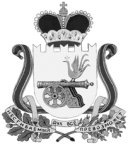 СОВЕТ ДЕПУТАТОВ ВЯЗЬМА - БРЯНСКОГО СЕЛЬСКОГО ПОСЕЛЕНИЯВЯЗЕМСКОГО РАЙОНА СМОЛЕНСКОЙ ОБЛАСТИР Е Ш Е Н И Еот   19.02.2015                                                                                        №     3	Руководствуясь Бюджетным кодексом Российской Федерации, Федеральным законом от 06.10.2003 № 131-ФЗ «Об общих принципах организации местного самоуправления в Российской Федерации», Уставом Вязьма - Брянского сельского поселения Вяземского района Смоленской области, Совет депутатов Вязьма-Брянскогосельского поселения Вяземского района Смоленской области        	РЕШИЛ:1. Внести в решение Совета депутатов Вязьма-Брянского сельского поселения Вяземского района Смоленской области от 12.12.2014 № 36 «О бюджете Вязьма-Брянского сельского поселения Вяземского района Смоленской области на 2015 год следующие изменения:1.1. Подпункт 2 и 3 пункта 1 изложить в следующей редакции:«2) Общий объем расходов бюджета поселения в сумме 17197,5 тыс.рублей.»«3)  Дефицит бюджета поселения в сумме 1280,2 тыс.рублей, что составляет 11,2 процентов от утвержденного общего годового объема доходов бюджета поселения без учета утвержденного объема безвозмездных поступлений».1.2. Пункт 8 изложить в следующей редакции:«8.Утвердить объем бюджетных ассигнований  муниципального дорожного фонда сельского поселения в 2015 году в сумме 492,3 тыс. рублей».1.3.Пункт 11 изложить в следующей редакции:« 11. Утвердить объем бюджетных ассигнований  на финансовое обеспечение реализации муниципальных программ в 2015 году в сумме 16078,8 тыс. рублей»1.4. После пункта 23 добавить пункты следующего содержания:«24. Утвердить объем бюджетных ассигнований на осуществление бюджетных инвестиций в форме капитальных вложений в объекты капитального строительства муниципальной собственности Вязьма-Брянского сельского поселения Вяземского района Смоленской области на 2015 год в сумме 100,0 тыс. рулей».«25. Утвердить Программу муниципальных  гарантий Вязьма-Брянского сельского поселения Вяземского района Смоленской области на 2015 год  согласно приложению № 13 к настоящему решению.»«26. Утвердить в составе Программы муниципальных  гарантий Вязьма-Брянского сельского поселения Вяземского района Смоленской области на 2015 год общий объем бюджетных ассигнований, предусмотренных на исполнение муниципальных гарантий по возможным гарантийным случаям в 2015 году, в сумме 0,0 тыс.рублей.»1.5. Пункты 24; 25  считать соответственно пунктами 27;28. 1.6. Приложение № 6 изложить в новой редакции (прилагается).1.7. Приложение № 7 изложить в новой редакции (прилагается).1.8. Приложение № 8 изложить в новой редакции (прилагается).1.9. Приложение № 9 изложить в новой редакции (прилагается).1.10. Приложение № 11 изложить в новой редакции (прилагается).2. Настоящее решение опубликовать в газете «Вяземский вестник» и разместить на официальном сайте Администрации Вязьма-Брянского сельского поселения Вяземского района Смоленской области в информационно-телекоммуникационной сети «Интернет» (v-bryanskaya.ru).Глава   муниципального    образованияВязьма-Брянского сельского поселенияВяземского района Смоленской области                                Н.А. КарабановскийРаспределениеассигнований из бюджета Вязьма-Брянского сельского поселения Вяземского района Смоленской области по разделам, подразделам, целевым статьям расходов, видам бюджетов Российской Федерации на 2015 годВедомственная структурарасходов бюджета Вязьма-Брянского сельского поселения Вяземского района Смоленской области на 2015 годРаспределениебюджетных ассигнований  бюджета Вязьма-Брянского сельского поселения Вяземского района Смоленской области по муниципальным программам и внепрограммным направлениям деятельности  на 2015 годИсточники финансирования дефицита бюджета Вязьма-Брянского сельского поселения Вяземского района Смоленской области на 2015 год(тыс. рублей)Распределениебюджетных ассигнований по целевым статьям (муниципальным программам и непрограммным направлениям деятельности) видов расходов классификации расходов бюджета Вязьма-Брянского сельского поселения Вяземского района Смоленской области на 2015 годПрограмма муниципальных гарантий Вязьма-Брянского сельского поселения Вяземского района Смоленской области на 2015 год1.Перечень, подлежащих предоставлению муниципальных гарантий Вязьма-Брянского сельского поселения Вяземского района Смоленской области в 2015 году2.Общий объем бюджетных ассигнований, предусмотренных на исполнение муниципальных гарантий Вяземского  района Смоленской области по возможным гарантийным случаям в 2015 году, в сумме-0,0 тыс.рублей.                                                            1) за счет источников финансирования дефицита местного бюджета 0,0 тыс.рублей 2) за счет расходов местного бюджета 0,0 тыс.рублей.О внесении изменений в решение Совета депутатов Вязьма - Брянского сельского поселения Вяземского района Смоленской области от 12.12.2014 № 36 «О бюджете Вязьма-Брянского сельского поселения Вяземского района Смоленской области на 2015 год»Приложение № 6                            к решению Совета депутатов Вязьма-Брянского сельского поселения Вяземского района Смоленской области от 19.02.2015 № 3 «О внесении изменений в решение Совета депутатов Вязьма-Брянского сельского поселения Вяземского района Смоленской области от 12.12.2014 №36  «О бюджете Вязьма-Брянского сельского поселения Вяземского района Смоленской области на 2015 год»Приложение № 6                            к решению Совета депутатов Вязьма-Брянского сельского поселения Вяземского района Смоленской области от 19.02.2015 № 3 «О внесении изменений в решение Совета депутатов Вязьма-Брянского сельского поселения Вяземского района Смоленской области от 12.12.2014 №36  «О бюджете Вязьма-Брянского сельского поселения Вяземского района Смоленской области на 2015 год»Приложение № 6                            к решению Совета депутатов Вязьма-Брянского сельского поселения Вяземского района Смоленской области от 19.02.2015 № 3 «О внесении изменений в решение Совета депутатов Вязьма-Брянского сельского поселения Вяземского района Смоленской области от 12.12.2014 №36  «О бюджете Вязьма-Брянского сельского поселения Вяземского района Смоленской области на 2015 год»Приложение № 6                            к решению Совета депутатов Вязьма-Брянского сельского поселения Вяземского района Смоленской области от 19.02.2015 № 3 «О внесении изменений в решение Совета депутатов Вязьма-Брянского сельского поселения Вяземского района Смоленской области от 12.12.2014 №36  «О бюджете Вязьма-Брянского сельского поселения Вяземского района Смоленской области на 2015 год»Приложение № 6                            к решению Совета депутатов Вязьма-Брянского сельского поселения Вяземского района Смоленской области от 19.02.2015 № 3 «О внесении изменений в решение Совета депутатов Вязьма-Брянского сельского поселения Вяземского района Смоленской области от 12.12.2014 №36  «О бюджете Вязьма-Брянского сельского поселения Вяземского района Смоленской области на 2015 год»Приложение № 6                            к решению Совета депутатов Вязьма-Брянского сельского поселения Вяземского района Смоленской области от 19.02.2015 № 3 «О внесении изменений в решение Совета депутатов Вязьма-Брянского сельского поселения Вяземского района Смоленской области от 12.12.2014 №36  «О бюджете Вязьма-Брянского сельского поселения Вяземского района Смоленской области на 2015 год»Приложение № 6                            к решению Совета депутатов Вязьма-Брянского сельского поселения Вяземского района Смоленской области от 19.02.2015 № 3 «О внесении изменений в решение Совета депутатов Вязьма-Брянского сельского поселения Вяземского района Смоленской области от 12.12.2014 №36  «О бюджете Вязьма-Брянского сельского поселения Вяземского района Смоленской области на 2015 год»Приложение № 6                            к решению Совета депутатов Вязьма-Брянского сельского поселения Вяземского района Смоленской области от 19.02.2015 № 3 «О внесении изменений в решение Совета депутатов Вязьма-Брянского сельского поселения Вяземского района Смоленской области от 12.12.2014 №36  «О бюджете Вязьма-Брянского сельского поселения Вяземского района Смоленской области на 2015 год»Приложение № 6                            к решению Совета депутатов Вязьма-Брянского сельского поселения Вяземского района Смоленской области от 19.02.2015 № 3 «О внесении изменений в решение Совета депутатов Вязьма-Брянского сельского поселения Вяземского района Смоленской области от 12.12.2014 №36  «О бюджете Вязьма-Брянского сельского поселения Вяземского района Смоленской области на 2015 год»Приложение № 6                            к решению Совета депутатов Вязьма-Брянского сельского поселения Вяземского района Смоленской области от 19.02.2015 № 3 «О внесении изменений в решение Совета депутатов Вязьма-Брянского сельского поселения Вяземского района Смоленской области от 12.12.2014 №36  «О бюджете Вязьма-Брянского сельского поселения Вяземского района Смоленской области на 2015 год»Документ, учреждениеДокумент, учреждениеРазд.Ц.ст.Расх.Сумма на 2015 год  ОБЩЕГОСУДАРСТВЕННЫЕ ВОПРОСЫ  ОБЩЕГОСУДАРСТВЕННЫЕ ВОПРОСЫ010000000000003 926 653,91    Функционирование законодательных (представительных) органов государственной власти и представительных органов муниципальных образований    Функционирование законодательных (представительных) органов государственной власти и представительных органов муниципальных образований0103000000000081 200,00      Обеспечение деятельности законодательного (представительного) органа местного самоуправления      Обеспечение деятельности законодательного (представительного) органа местного самоуправления0103760000000081 200,00        Расходы на обеспечение деятельности законодательного (представительного) органа Вязьма-Брянского сельского поселения        Расходы на обеспечение деятельности законодательного (представительного) органа Вязьма-Брянского сельского поселения0103762000000081 200,00          Расходы на содержание органов местного самоуправления (за исключением расходов по оплате труда)          Расходы на содержание органов местного самоуправления (за исключением расходов по оплате труда)0103762001800081 200,00            Расходы на выплаты персоналу в целях обеспечения выполнения функций государственными (муниципальными) органами, казенными учреждениями, органами управления государственными внебюджетными фондами            Расходы на выплаты персоналу в целях обеспечения выполнения функций государственными (муниципальными) органами, казенными учреждениями, органами управления государственными внебюджетными фондами0103762001810081 200,00              Расходы на выплаты персоналу государственных (муниципальных) органов              Расходы на выплаты персоналу государственных (муниципальных) органов0103762001812081 200,00    Функционирование Правительства Российской Федерации, высших исполнительных органов государственной власти субъектов Российской Федерации, местных администраций    Функционирование Правительства Российской Федерации, высших исполнительных органов государственной власти субъектов Российской Федерации, местных администраций010400000000003 622 661,91      Муниципальная программа "Обеспечение реализации полномочий органов местного самоуправления Вязьма-Брянского сельского поселения Вяземского района Смоленской области" на 2015-2017 годы      Муниципальная программа "Обеспечение реализации полномочий органов местного самоуправления Вязьма-Брянского сельского поселения Вяземского района Смоленской области" на 2015-2017 годы010401000000003 133 361,91          Расходы по оплате труда работников органов местного самоуправления          Расходы по оплате труда работников органов местного самоуправления010401Я00110001 780 800,00            Расходы на выплаты персоналу в целях обеспечения выполнения функций государственными (муниципальными) органами, казенными учреждениями, органами управления государственными внебюджетными фондами            Расходы на выплаты персоналу в целях обеспечения выполнения функций государственными (муниципальными) органами, казенными учреждениями, органами управления государственными внебюджетными фондами010401Я00111001 780 800,00Расходы на выплаты персоналу государственных (муниципальных) органовРасходы на выплаты персоналу государственных (муниципальных) органов010401Я00111201 780 800,00Расходы на содержание органов местного самоуправления (за исключением расходов по оплате труда)Расходы на содержание органов местного самоуправления (за исключением расходов по оплате труда)010401Я00180001 352 561,91Закупка товаров, работ и услуг для государственных (муниципальных) нуждЗакупка товаров, работ и услуг для государственных (муниципальных) нужд010401Я00182001 345 561,91 Иные закупки товаров, работ и услуг для обеспечения государственных (муниципальных) нужд Иные закупки товаров, работ и услуг для обеспечения государственных (муниципальных) нужд010401Я00182401 345 561,91            Иные бюджетные ассигнования            Иные бюджетные ассигнования010401Я00188007 000,00              Уплата налогов, сборов и иных платежей              Уплата налогов, сборов и иных платежей010401Я00188507 000,00      Обеспечение деятельности исполнительно-распорядительного органа местного самоуправления      Обеспечение деятельности исполнительно-распорядительного органа местного самоуправления01047700000000489 300,00Глава Администрации муниципального образованияГлава Администрации муниципального образования01047710000000489 300,00          Расходы по оплате труда работников органов местного самоуправления          Расходы по оплате труда работников органов местного самоуправления01047710011000489 300,00            Расходы на выплаты персоналу в целях обеспечения выполнения функций государственными (муниципальными) органами, казенными учреждениями, органами управления государственными внебюджетными фондами            Расходы на выплаты персоналу в целях обеспечения выполнения функций государственными (муниципальными) органами, казенными учреждениями, органами управления государственными внебюджетными фондами01047710011100489 300,00Расходы на выплаты персоналу государственных (муниципальных) органовРасходы на выплаты персоналу государственных (муниципальных) органов01047710011120489 300,00    Обеспечение проведения выборов и референдумов    Обеспечение проведения выборов и референдумов01070000000000120 000,00      Обеспечение деятельности исполнительно-распорядительного органа местного самоуправления      Обеспечение деятельности исполнительно-распорядительного органа местного самоуправления01077700000000120 000,00Обеспечение выборов и референдумовОбеспечение выборов и референдумов01077720000000120 000,00Расходы на проведение выборов и референдумовРасходы на проведение выборов и референдумов01077720015000120 000,00 Закупка товаров, работ и услуг для государственных (муниципальных) нужд Закупка товаров, работ и услуг для государственных (муниципальных) нужд01077720015200120 000,00Иные закупки товаров, работ и услуг для обеспечения государственных (муниципальных) нуждИные закупки товаров, работ и услуг для обеспечения государственных (муниципальных) нужд01077720015240120 000,00    Резервные фонды    Резервные фонды0111000000000094 792,00      Резервный фонд Администрации      Резервный фонд Администрации0111890000000094 792,00        Обеспечивающие мероприятия        Обеспечивающие мероприятия011189Я000000094 792,00          Расходы за счет средств резервного фонда поселения          Расходы за счет средств резервного фонда поселения011189Я288800094 792,00            Иные бюджетные ассигнования            Иные бюджетные ассигнования011189Я288880094 792,00              Резервные средства              Резервные средства011189Я288887094 792,00    Другие общегосударственные вопросы    Другие общегосударственные вопросы011300000000008 000,00Муниципальная программа "Обеспечение реализации полномочий органов местного самоуправления Вязьма-Брянского сельского поселения Вяземского района Смоленской области" на 2015-2017 годыМуниципальная программа "Обеспечение реализации полномочий органов местного самоуправления Вязьма-Брянского сельского поселения Вяземского района Смоленской области" на 2015-2017 годы011301000000008 000,00Уплата налогов, сборов, обязательных платежей в бюджетную систему Российской Федерации, взносов и иных платежейУплата налогов, сборов, обязательных платежей в бюджетную систему Российской Федерации, взносов и иных платежей011301Я00140008 000,00            Иные бюджетные ассигнования            Иные бюджетные ассигнования011301Я00148008 000,00 Уплата налогов, сборов и иных платежей Уплата налогов, сборов и иных платежей011301Я00148508 000,00  НАЦИОНАЛЬНАЯ ОБОРОНА  НАЦИОНАЛЬНАЯ ОБОРОНА02000000000000320 600,00Мобилизационная и вневойсковая подготовкаМобилизационная и вневойсковая подготовка02030000000000320 600,00Непрограммные расходы органов местного самоуправленияНепрограммные расходы органов местного самоуправления02039800000000320 600,00        Прочие расходы за счет межбюджетных трансфертов других уровней        Прочие расходы за счет межбюджетных трансфертов других уровней02039810000000320 600,00          Расходы на осуществление первичного воинского учета на территориях, где отсутствуют военные комиссариаты          Расходы на осуществление первичного воинского учета на территориях, где отсутствуют военные комиссариаты02039815118000320 600,00 Расходы на выплаты персоналу в целях обеспечения выполнения функций государственными (муниципальными) органами, казенными учреждениями, органами управления государственными внебюджетными фондами Расходы на выплаты персоналу в целях обеспечения выполнения функций государственными (муниципальными) органами, казенными учреждениями, органами управления государственными внебюджетными фондами02039815118100181 000,00Расходы на выплаты персоналу государственных (муниципальных) органовРасходы на выплаты персоналу государственных (муниципальных) органов02039815118120181 000,00 Закупка товаров, работ и услуг для государственных (муниципальных) нужд Закупка товаров, работ и услуг для государственных (муниципальных) нужд02039815118200139 600,00              Иные закупки товаров, работ и услуг для обеспечения государственных (муниципальных) нужд              Иные закупки товаров, работ и услуг для обеспечения государственных (муниципальных) нужд02039815118240139 600,00  НАЦИОНАЛЬНАЯ БЕЗОПАСНОСТЬ И ПРАВООХРАНИТЕЛЬНАЯ ДЕЯТЕЛЬНОСТЬ  НАЦИОНАЛЬНАЯ БЕЗОПАСНОСТЬ И ПРАВООХРАНИТЕЛЬНАЯ ДЕЯТЕЛЬНОСТЬ03000000000000107 000,00    Обеспечение пожарной безопасности    Обеспечение пожарной безопасности03100000000000107 000,00 Муниципальная программа "Защита населения и территории Вязьма- Брянского сельского поселения Вяземского района Смоленской области от чрезвычайных ситуаций, обеспечение пожарной безопасности" на 2015-2017 годы Муниципальная программа "Защита населения и территории Вязьма- Брянского сельского поселения Вяземского района Смоленской области от чрезвычайных ситуаций, обеспечение пожарной безопасности" на 2015-2017 годы03100200000000107 000,00Мероприятия по обеспечение пожарной безопасностиМероприятия по обеспечение пожарной безопасности031002Я2001000107 000,00 Закупка товаров, работ и услуг для государственных (муниципальных) нужд Закупка товаров, работ и услуг для государственных (муниципальных) нужд031002Я2001200107 000,00              Иные закупки товаров, работ и услуг для обеспечения государственных (муниципальных) нужд              Иные закупки товаров, работ и услуг для обеспечения государственных (муниципальных) нужд031002Я2001240107 000,00  НАЦИОНАЛЬНАЯ ЭКОНОМИКА  НАЦИОНАЛЬНАЯ ЭКОНОМИКА040000000000005 889 014,34    Дорожное хозяйство (дорожные фонды)    Дорожное хозяйство (дорожные фонды)040900000000005 859 014,34      Муниципальная программа "Ремонт и содержание автомобильных дорог общего пользования местного значения в границах населенных пунктов на территории Вязьма - Брянском сельском поселении Вяземского района Смоленской области на 2015-2017 годы"      Муниципальная программа "Ремонт и содержание автомобильных дорог общего пользования местного значения в границах населенных пунктов на территории Вязьма - Брянском сельском поселении Вяземского района Смоленской области на 2015-2017 годы"040907000000005 859 014,34          Мероприятия по ремонту и содержанию автомобильных дорог          Мероприятия по ремонту и содержанию автомобильных дорог040907Я20020005 366 700,00            Закупка товаров, работ и услуг для государственных (муниципальных) нужд            Закупка товаров, работ и услуг для государственных (муниципальных) нужд040907Я20022005 366 700,00              Иные закупки товаров, работ и услуг для обеспечения государственных (муниципальных) нужд              Иные закупки товаров, работ и услуг для обеспечения государственных (муниципальных) нужд040907Я20022405 366 700,00          Расходы на ремонт и содержание автомобильных дорог на 2015 год за счет дорожного фонда          Расходы на ремонт и содержание автомобильных дорог на 2015 год за счет дорожного фонда040907Я2011000492 314,34            Закупка товаров, работ и услуг для государственных (муниципальных) нужд            Закупка товаров, работ и услуг для государственных (муниципальных) нужд040907Я2011200492 314,34              Иные закупки товаров, работ и услуг для обеспечения государственных (муниципальных) нужд              Иные закупки товаров, работ и услуг для обеспечения государственных (муниципальных) нужд040907Я2011240492 314,34    Другие вопросы в области национальной экономики    Другие вопросы в области национальной экономики0412000000000030 000,00      Муниципальная программа "Развитие малого и среднего предпринимательства на территории Вязьма - Брянского сельского поселения Вяземского района Смоленской области" на 2015-2017 годы      Муниципальная программа "Развитие малого и среднего предпринимательства на территории Вязьма - Брянского сельского поселения Вяземского района Смоленской области" на 2015-2017 годы0412080000000030 000,00          Мероприятия по развитию малого и среднего предпринимательства  вВязьма  - Брянском сельском поселении на 2015-2017 годы          Мероприятия по развитию малого и среднего предпринимательства  вВязьма  - Брянском сельском поселении на 2015-2017 годы041208Я600600030 000,00            Иные бюджетные ассигнования            Иные бюджетные ассигнования041208Я600680030 000,00              Субсидии юридическим лицам (кроме некоммерческих организаций), индивидуальным предпринимателям, физическим лицам              Субсидии юридическим лицам (кроме некоммерческих организаций), индивидуальным предпринимателям, физическим лицам041208Я600681030 000,00  ЖИЛИЩНО-КОММУНАЛЬНОЕ ХОЗЯЙСТВО  ЖИЛИЩНО-КОММУНАЛЬНОЕ ХОЗЯЙСТВО050000000000006 772 641,40    Жилищное хозяйство    Жилищное хозяйство050100000000002 480 241,40      Муниципальная программа "Обеспечение мероприятий в области жилищно-коммунального хозяйства на территории Вязьма-Брянского сельского поселения Вяземского района Смоленской области" на 2015-2017 годы      Муниципальная программа "Обеспечение мероприятий в области жилищно-коммунального хозяйства на территории Вязьма-Брянского сельского поселения Вяземского района Смоленской области" на 2015-2017 годы050109000000002 480 241,40        Подпрограмма "Содержание многоквартирных домов жилого фонда на территории Вязьма - Брянского сельского поселения"        Подпрограмма "Содержание многоквартирных домов жилого фонда на территории Вязьма - Брянского сельского поселения"050109100000002 480 241,40          Расходы на содержание муниципального жилищного фонда на территории Вязьма-Брянского сельского поселения          Расходы на содержание муниципального жилищного фонда на территории Вязьма-Брянского сельского поселения05010912004000980 241,40Закупка товаров, работ и услуг для государственных (муниципальных) нуждЗакупка товаров, работ и услуг для государственных (муниципальных) нужд05010912004200980 241,40Иные закупки товаров, работ и услуг для обеспечения государственных (муниципальных) нуждИные закупки товаров, работ и услуг для обеспечения государственных (муниципальных) нужд05010912004240980 241,40          Обеспечение мероприятий по капитальному ремонту за счет средств Вязьма-Брянского сельского поселения (региональный оператор)          Обеспечение мероприятий по капитальному ремонту за счет средств Вязьма-Брянского сельского поселения (региональный оператор)050109120160001 500 000,00            Закупка товаров, работ и услуг для государственных (муниципальных) нужд            Закупка товаров, работ и услуг для государственных (муниципальных) нужд050109120162001 500 000,00              Иные закупки товаров, работ и услуг для обеспечения государственных (муниципальных) нужд              Иные закупки товаров, работ и услуг для обеспечения государственных (муниципальных) нужд050109120162401 500 000,00    Коммунальное хозяйство    Коммунальное хозяйство05020000000000992 400,00      Муниципальная программа "Обеспечение мероприятий в области жилищно-коммунального хозяйства на территории Вязьма-Брянского сельского поселения Вяземского района Смоленской области" на 2015-2017 годы      Муниципальная программа "Обеспечение мероприятий в области жилищно-коммунального хозяйства на территории Вязьма-Брянского сельского поселения Вяземского района Смоленской области" на 2015-2017 годы05020900000000992 400,00        Подпрограмма "Содержание систем коммунальной инфраструктуры Вязьма-Брянского сельского поселения"        Подпрограмма "Содержание систем коммунальной инфраструктуры Вязьма-Брянского сельского поселения"05020920000000992 400,00          Расходы на содержание систем коммунальной инфраструктуры          Расходы на содержание систем коммунальной инфраструктуры05020922005000892 400,00            Закупка товаров, работ и услуг для государственных (муниципальных) нужд            Закупка товаров, работ и услуг для государственных (муниципальных) нужд05020922005200890 700,00              Иные закупки товаров, работ и услуг для обеспечения государственных (муниципальных) нужд              Иные закупки товаров, работ и услуг для обеспечения государственных (муниципальных) нужд05020922005240890 700,00            Капитальные вложения в объекты государственной (муниципальной) собственности            Капитальные вложения в объекты государственной (муниципальной) собственности050209220054000,00              Бюджетные инвестиции              Бюджетные инвестиции050209220054100,00            Иные бюджетные ассигнования            Иные бюджетные ассигнования050209220058001 700,00              Уплата налогов, сборов и иных платежей              Уплата налогов, сборов и иных платежей050209220058501 700,00Софинансирование программы строительство газопровода п. Вязьма-Брянская ул. ЛеснаяСофинансирование программы строительство газопровода п. Вязьма-Брянская ул. Лесная05020924005000100 000,00            Капитальные вложения в объекты государственной (муниципальной) собственности            Капитальные вложения в объекты государственной (муниципальной) собственности05020924005400100 000,00              Бюджетные инвестиции              Бюджетные инвестиции05020924005410100 000,00    Благоустройство    Благоустройство050300000000003 300 000,00      Муниципальная программа "Благоустройство Вязьма-Брянского сельского поселения Вяземского района Смоленской области на 2015-2017 годы"      Муниципальная программа "Благоустройство Вязьма-Брянского сельского поселения Вяземского района Смоленской области на 2015-2017 годы"050310000000003 300 000,00          Расходы по благоустройству на территории поселения          Расходы по благоустройству на территории поселения050310Я20070003 300 000,00            Закупка товаров, работ и услуг для государственных (муниципальных) нужд            Закупка товаров, работ и услуг для государственных (муниципальных) нужд050310Я20072003 300 000,00              Иные закупки товаров, работ и услуг для обеспечения государственных (муниципальных) нужд              Иные закупки товаров, работ и услуг для обеспечения государственных (муниципальных) нужд050310Я20072403 300 000,00  ОБРАЗОВАНИЕ  ОБРАЗОВАНИЕ0700000000000023 520,00    Высшее и послевузовское профессиональное образование    Высшее и послевузовское профессиональное образование0706000000000023 520,00      Муниципальная программа "Оказание образовательных услуг по программе высшего профессионального обучения Вязьма -Брянского поселения Вяземского района Смоленской области" на 2015-2017 годы      Муниципальная программа "Оказание образовательных услуг по программе высшего профессионального обучения Вязьма -Брянского поселения Вяземского района Смоленской области" на 2015-2017 годы0706120000000023 520,00          Расходы на оказание образовательных услуг по программе высшего профессионального обучения Вязьма-Брянского поселения на 2015 годы          Расходы на оказание образовательных услуг по программе высшего профессионального обучения Вязьма-Брянского поселения на 2015 годы070612Я200800023 520,00            Закупка товаров, работ и услуг для государственных (муниципальных) нужд            Закупка товаров, работ и услуг для государственных (муниципальных) нужд070612Я200820023 520,00              Иные закупки товаров, работ и услуг для обеспечения государственных (муниципальных) нужд              Иные закупки товаров, работ и услуг для обеспечения государственных (муниципальных) нужд070612Я200824023 520,00  КУЛЬТУРА, КИНЕМАТОГРАФИЯ  КУЛЬТУРА, КИНЕМАТОГРАФИЯ08000000000000120 000,00    Культура    Культура08010000000000120 000,00      Муниципальная программа "Проведение праздничных мероприятий на территории Вязьма-Брянского сельского поселения на 2015-2017 годы"      Муниципальная программа "Проведение праздничных мероприятий на территории Вязьма-Брянского сельского поселения на 2015-2017 годы"08011100000000120 000,00          Расходы на проведение праздничных мероприятий на территории Вязьма-Брянского сельского поселения          Расходы на проведение праздничных мероприятий на территории Вязьма-Брянского сельского поселения080111Я2009000120 000,00            Закупка товаров, работ и услуг для государственных (муниципальных) нужд            Закупка товаров, работ и услуг для государственных (муниципальных) нужд080111Я2009200120 000,00              Иные закупки товаров, работ и услуг для обеспечения государственных (муниципальных) нужд              Иные закупки товаров, работ и услуг для обеспечения государственных (муниципальных) нужд080111Я2009240120 000,00  СОЦИАЛЬНАЯ ПОЛИТИКА  СОЦИАЛЬНАЯ ПОЛИТИКА100000000000005 208,00    Социальное обеспечение населения    Социальное обеспечение населения100300000000005 208,00      Резервный фонд Администрации      Резервный фонд Администрации100389000000005 208,00        Обеспечивающие мероприятия        Обеспечивающие мероприятия100389Я00000005 208,00          Расходы за счет средств резервного фонда поселения          Расходы за счет средств резервного фонда поселения100389Я28880005 208,00            Социальное обеспечение и иные выплаты населению            Социальное обеспечение и иные выплаты населению100389Я28883005 208,00              Иные выплаты населению              Иные выплаты населению100389Я28883605 208,00  МЕЖБЮДЖЕТНЫЕ ТРАНСФЕРТЫ ОБЩЕГО ХАРАКТЕРА БЮДЖЕТАМ СУБЪЕКТОВ РОССИЙСКОЙ ФЕДЕРАЦИИ И МУНИЦИПАЛЬНЫХ ОБРАЗОВАНИЙ  МЕЖБЮДЖЕТНЫЕ ТРАНСФЕРТЫ ОБЩЕГО ХАРАКТЕРА БЮДЖЕТАМ СУБЪЕКТОВ РОССИЙСКОЙ ФЕДЕРАЦИИ И МУНИЦИПАЛЬНЫХ ОБРАЗОВАНИЙ1400000000000032 903,75    Прочие межбюджетные трансферты общего характера    Прочие межбюджетные трансферты общего характера1403000000000032 903,75      Муниципальная программа "Обеспечение реализации полномочий органов местного самоуправления Вязьма-Брянского сельского поселения Вяземского района Смоленской области" на 2015-2017 годы      Муниципальная программа "Обеспечение реализации полномочий органов местного самоуправления Вязьма-Брянского сельского поселения Вяземского района Смоленской области" на 2015-2017 годы1403010000000020 300,00          Расходы на передачу полномочий в соответствии с заключенными соглашениями Администрации          Расходы на передачу полномочий в соответствии с заключенными соглашениями Администрации140301ЯП0010001 000,00            Межбюджетные трансферты            Межбюджетные трансферты140301ЯП0015001 000,00              Иные межбюджетные трансферты              Иные межбюджетные трансферты140301ЯП0015401 000,00          Расходы на передачу полномочий за счет средств бюджета поселения в соответствии с заключенными соглашениями финансового управления          Расходы на передачу полномочий за счет средств бюджета поселения в соответствии с заключенными соглашениями финансового управления140301ЯП0020001 000,00            Межбюджетные трансферты            Межбюджетные трансферты140301ЯП0025001 000,00              Иные межбюджетные трансферты              Иные межбюджетные трансферты140301ЯП0025401 000,00          Расходы на передачу полномочий за счет средств бюджета поселения в соответствии с заключенными соглашениями контрольно-ревизионной комиссии          Расходы на передачу полномочий за счет средств бюджета поселения в соответствии с заключенными соглашениями контрольно-ревизионной комиссии140301ЯП00300018 300,00            Межбюджетные трансферты            Межбюджетные трансферты140301ЯП00350018 300,00              Иные межбюджетные трансферты              Иные межбюджетные трансферты140301ЯП00354018 300,00      Муниципальная программа "Защита населения и территории Вязьма- Брянского сельского поселения Вяземского района Смоленской области от чрезвычайных ситуаций, обеспечение пожарной безопасности" на 2015-2017 годы      Муниципальная программа "Защита населения и территории Вязьма- Брянского сельского поселения Вяземского района Смоленской области от чрезвычайных ситуаций, обеспечение пожарной безопасности" на 2015-2017 годы140302000000005 000,00          Межбюджетные трансферты из бюджетов поселений бюджету муниципального района и из бюджета муниципального района бюджетам поселений в соответствии с заключенными соглашениями ГОиЧС          Межбюджетные трансферты из бюджетов поселений бюджету муниципального района и из бюджета муниципального района бюджетам поселений в соответствии с заключенными соглашениями ГОиЧС140302ЯП0040005 000,00            Межбюджетные трансферты            Межбюджетные трансферты140302ЯП0045005 000,00              Иные межбюджетные трансферты              Иные межбюджетные трансферты140302ЯП0045405 000,00      Муниципальная программа "Благоустройство Вязьма-Брянского сельского поселения Вяземского района Смоленской области на 2015-2017 годы"      Муниципальная программа "Благоустройство Вязьма-Брянского сельского поселения Вяземского района Смоленской области на 2015-2017 годы"140310000000007 603,75          Осуществление полномочий по организации предоставления ритуальных услуг населению в соответствии с заключенным соглашением между поселениями и Администрацией          Осуществление полномочий по организации предоставления ритуальных услуг населению в соответствии с заключенным соглашением между поселениями и Администрацией140310ЯП0050007 603,75            Межбюджетные трансферты            Межбюджетные трансферты140310ЯП0055007 603,75              Иные межбюджетные трансферты              Иные межбюджетные трансферты140310ЯП0055407 603,75Всего расходовВсего расходов17197541,40Приложение № 7  к решению Совета депутатов Вязьма-Брянского сельского поселения Вяземского района Смоленской области от 19.02.2015 № 3 «О внесении изменений в решение Совета депутатов Вязьма-Брянского сельского поселения Вяземского района Смоленской области от 12.12.2014 №36  «О бюджете Вязьма-Брянского сельского поселения Вяземского района Смоленской области на 2015 год»Приложение № 7  к решению Совета депутатов Вязьма-Брянского сельского поселения Вяземского района Смоленской области от 19.02.2015 № 3 «О внесении изменений в решение Совета депутатов Вязьма-Брянского сельского поселения Вяземского района Смоленской области от 12.12.2014 №36  «О бюджете Вязьма-Брянского сельского поселения Вяземского района Смоленской области на 2015 год»Приложение № 7  к решению Совета депутатов Вязьма-Брянского сельского поселения Вяземского района Смоленской области от 19.02.2015 № 3 «О внесении изменений в решение Совета депутатов Вязьма-Брянского сельского поселения Вяземского района Смоленской области от 12.12.2014 №36  «О бюджете Вязьма-Брянского сельского поселения Вяземского района Смоленской области на 2015 год»Приложение № 7  к решению Совета депутатов Вязьма-Брянского сельского поселения Вяземского района Смоленской области от 19.02.2015 № 3 «О внесении изменений в решение Совета депутатов Вязьма-Брянского сельского поселения Вяземского района Смоленской области от 12.12.2014 №36  «О бюджете Вязьма-Брянского сельского поселения Вяземского района Смоленской области на 2015 год»Приложение № 7  к решению Совета депутатов Вязьма-Брянского сельского поселения Вяземского района Смоленской области от 19.02.2015 № 3 «О внесении изменений в решение Совета депутатов Вязьма-Брянского сельского поселения Вяземского района Смоленской области от 12.12.2014 №36  «О бюджете Вязьма-Брянского сельского поселения Вяземского района Смоленской области на 2015 год»Приложение № 7  к решению Совета депутатов Вязьма-Брянского сельского поселения Вяземского района Смоленской области от 19.02.2015 № 3 «О внесении изменений в решение Совета депутатов Вязьма-Брянского сельского поселения Вяземского района Смоленской области от 12.12.2014 №36  «О бюджете Вязьма-Брянского сельского поселения Вяземского района Смоленской области на 2015 год»Приложение № 7  к решению Совета депутатов Вязьма-Брянского сельского поселения Вяземского района Смоленской области от 19.02.2015 № 3 «О внесении изменений в решение Совета депутатов Вязьма-Брянского сельского поселения Вяземского района Смоленской области от 12.12.2014 №36  «О бюджете Вязьма-Брянского сельского поселения Вяземского района Смоленской области на 2015 год»Приложение № 7  к решению Совета депутатов Вязьма-Брянского сельского поселения Вяземского района Смоленской области от 19.02.2015 № 3 «О внесении изменений в решение Совета депутатов Вязьма-Брянского сельского поселения Вяземского района Смоленской области от 12.12.2014 №36  «О бюджете Вязьма-Брянского сельского поселения Вяземского района Смоленской области на 2015 год»Приложение № 7  к решению Совета депутатов Вязьма-Брянского сельского поселения Вяземского района Смоленской области от 19.02.2015 № 3 «О внесении изменений в решение Совета депутатов Вязьма-Брянского сельского поселения Вяземского района Смоленской области от 12.12.2014 №36  «О бюджете Вязьма-Брянского сельского поселения Вяземского района Смоленской области на 2015 год»Приложение № 7  к решению Совета депутатов Вязьма-Брянского сельского поселения Вяземского района Смоленской области от 19.02.2015 № 3 «О внесении изменений в решение Совета депутатов Вязьма-Брянского сельского поселения Вяземского района Смоленской области от 12.12.2014 №36  «О бюджете Вязьма-Брянского сельского поселения Вяземского района Смоленской области на 2015 год»Документ, учреждениеДокумент, учреждениеВед.Разд.Ц.ст.Расх.Сумма на 2015 год  ОБЩЕГОСУДАРСТВЕННЫЕ ВОПРОСЫ  ОБЩЕГОСУДАРСТВЕННЫЕ ВОПРОСЫ908010000000000003 926 653,91    Функционирование законодательных (представительных) органов государственной власти и представительных органов муниципальных образований    Функционирование законодательных (представительных) органов государственной власти и представительных органов муниципальных образований9080103000000000081 200,00      Обеспечение деятельности законодательного (представительного) органа местного самоуправления      Обеспечение деятельности законодательного (представительного) органа местного самоуправления9080103760000000081 200,00        Расходы на обеспечение деятельности законодательного (представительного) органа Вязьма-Брянского сельского поселения        Расходы на обеспечение деятельности законодательного (представительного) органа Вязьма-Брянского сельского поселения9080103762000000081 200,00          Расходы на содержание органов местного самоуправления (за исключением расходов по оплате труда)          Расходы на содержание органов местного самоуправления (за исключением расходов по оплате труда)9080103762001800081 200,00            Расходы на выплаты персоналу в целях обеспечения выполнения функций государственными (муниципальными) органами, казенными учреждениями, органами управления государственными внебюджетными фондами            Расходы на выплаты персоналу в целях обеспечения выполнения функций государственными (муниципальными) органами, казенными учреждениями, органами управления государственными внебюджетными фондами9080103762001810081 200,00              Расходы на выплаты персоналу государственных (муниципальных) органов              Расходы на выплаты персоналу государственных (муниципальных) органов9080103762001812081 200,00    Функционирование Правительства Российской Федерации, высших исполнительных органов государственной власти субъектов Российской Федерации, местных администраций    Функционирование Правительства Российской Федерации, высших исполнительных органов государственной власти субъектов Российской Федерации, местных администраций908010400000000003 622 661,91      Муниципальная программа "Обеспечение реализации полномочий органов местного самоуправления Вязьма-Брянского сельского поселения Вяземского района Смоленской области" на 2015-2017 годы      Муниципальная программа "Обеспечение реализации полномочий органов местного самоуправления Вязьма-Брянского сельского поселения Вяземского района Смоленской области" на 2015-2017 годы908010401000000003 133 361,91          Расходы по оплате труда работников органов местного самоуправления          Расходы по оплате труда работников органов местного самоуправления908010401Я00110001 780 800,00            Расходы на выплаты персоналу в целях обеспечения выполнения функций государственными (муниципальными) органами, казенными учреждениями, органами управления государственными внебюджетными фондами            Расходы на выплаты персоналу в целях обеспечения выполнения функций государственными (муниципальными) органами, казенными учреждениями, органами управления государственными внебюджетными фондами908010401Я00111001 780 800,00              Расходы на выплаты персоналу государственных (муниципальных) органов              Расходы на выплаты персоналу государственных (муниципальных) органов908010401Я00111201 780 800,00          Расходы на содержание органов местного самоуправления (за исключением расходов по оплате труда)          Расходы на содержание органов местного самоуправления (за исключением расходов по оплате труда)908010401Я00180001 352 561,91            Закупка товаров, работ и услуг для государственных (муниципальных) нужд            Закупка товаров, работ и услуг для государственных (муниципальных) нужд908010401Я00182001 345 561,91              Иные закупки товаров, работ и услуг для обеспечения государственных (муниципальных) нужд              Иные закупки товаров, работ и услуг для обеспечения государственных (муниципальных) нужд908010401Я00182401 345 561,91            Иные бюджетные ассигнования            Иные бюджетные ассигнования908010401Я00188007 000,00              Уплата налогов, сборов и иных платежей              Уплата налогов, сборов и иных платежей908010401Я00188507 000,00      Обеспечение деятельности исполнительно-распорядительного органа местного самоуправления      Обеспечение деятельности исполнительно-распорядительного органа местного самоуправления90801047700000000489 300,00        Глава Администрации муниципального образования        Глава Администрации муниципального образования90801047710000000489 300,00          Расходы по оплате труда работников органов местного самоуправления          Расходы по оплате труда работников органов местного самоуправления90801047710011000489 300,00            Расходы на выплаты персоналу в целях обеспечения выполнения функций государственными (муниципальными) органами, казенными учреждениями, органами управления государственными внебюджетными фондами            Расходы на выплаты персоналу в целях обеспечения выполнения функций государственными (муниципальными) органами, казенными учреждениями, органами управления государственными внебюджетными фондами90801047710011100489 300,00              Расходы на выплаты персоналу государственных (муниципальных) органов              Расходы на выплаты персоналу государственных (муниципальных) органов90801047710011120489 300,00    Обеспечение проведения выборов и референдумов    Обеспечение проведения выборов и референдумов90801070000000000120 000,00      Обеспечение деятельности исполнительно-распорядительного органа местного самоуправления      Обеспечение деятельности исполнительно-распорядительного органа местного самоуправления90801077700000000120 000,00        Обеспечение выборов и референдумов        Обеспечение выборов и референдумов90801077720000000120 000,00          Расходы на проведение выборов и референдумов          Расходы на проведение выборов и референдумов90801077720015000120 000,00            Закупка товаров, работ и услуг для государственных (муниципальных) нужд            Закупка товаров, работ и услуг для государственных (муниципальных) нужд90801077720015200120 000,00              Иные закупки товаров, работ и услуг для обеспечения государственных (муниципальных) нужд              Иные закупки товаров, работ и услуг для обеспечения государственных (муниципальных) нужд90801077720015240120 000,00    Резервные фонды    Резервные фонды9080111000000000094 792,00      Резервный фонд Администрации      Резервный фонд Администрации9080111890000000094 792,00        Обеспечивающие мероприятия        Обеспечивающие мероприятия908011189Я000000094 792,00          Расходы за счет средств резервного фонда поселения          Расходы за счет средств резервного фонда поселения908011189Я288800094 792,00            Иные бюджетные ассигнования            Иные бюджетные ассигнования908011189Я288880094 792,00              Резервные средства              Резервные средства908011189Я288887094 792,00    Другие общегосударственные вопросы    Другие общегосударственные вопросы908011300000000008 000,00      Муниципальная программа "Обеспечение реализации полномочий органов местного самоуправления Вязьма-Брянского сельского поселения Вяземского района Смоленской области" на 2015-2017 годы      Муниципальная программа "Обеспечение реализации полномочий органов местного самоуправления Вязьма-Брянского сельского поселения Вяземского района Смоленской области" на 2015-2017 годы908011301000000008 000,00          Уплата налогов, сборов, обязательных платежей в бюджетную систему Российской Федерации, взносов и иных платежей          Уплата налогов, сборов, обязательных платежей в бюджетную систему Российской Федерации, взносов и иных платежей908011301Я00140008 000,00            Иные бюджетные ассигнования            Иные бюджетные ассигнования908011301Я00148008 000,00              Уплата налогов, сборов и иных платежей              Уплата налогов, сборов и иных платежей908011301Я00148508 000,00  НАЦИОНАЛЬНАЯ ОБОРОНА  НАЦИОНАЛЬНАЯ ОБОРОНА90802000000000000320 600,00    Мобилизационная и вневойсковая подготовка    Мобилизационная и вневойсковая подготовка90802030000000000320 600,00      Непрограммные расходы органов местного самоуправления      Непрограммные расходы органов местного самоуправления90802039800000000320 600,00        Прочие расходы за счет межбюджетных трансфертов других уровней        Прочие расходы за счет межбюджетных трансфертов других уровней90802039810000000320 600,00          Расходы на осуществление первичного воинского учета на территориях, где отсутствуют военные комиссариаты          Расходы на осуществление первичного воинского учета на территориях, где отсутствуют военные комиссариаты90802039815118000320 600,00            Расходы на выплаты персоналу в целях обеспечения выполнения функций государственными (муниципальными) органами, казенными учреждениями, органами управления государственными внебюджетными фондами            Расходы на выплаты персоналу в целях обеспечения выполнения функций государственными (муниципальными) органами, казенными учреждениями, органами управления государственными внебюджетными фондами90802039815118100181 000,00              Расходы на выплаты персоналу государственных (муниципальных) органов              Расходы на выплаты персоналу государственных (муниципальных) органов90802039815118120181 000,00            Закупка товаров, работ и услуг для государственных (муниципальных) нужд            Закупка товаров, работ и услуг для государственных (муниципальных) нужд90802039815118200139 600,00              Иные закупки товаров, работ и услуг для обеспечения государственных (муниципальных) нужд              Иные закупки товаров, работ и услуг для обеспечения государственных (муниципальных) нужд90802039815118240139 600,00  НАЦИОНАЛЬНАЯ БЕЗОПАСНОСТЬ И ПРАВООХРАНИТЕЛЬНАЯ ДЕЯТЕЛЬНОСТЬ  НАЦИОНАЛЬНАЯ БЕЗОПАСНОСТЬ И ПРАВООХРАНИТЕЛЬНАЯ ДЕЯТЕЛЬНОСТЬ90803000000000000107 000,00    Обеспечение пожарной безопасности    Обеспечение пожарной безопасности90803100000000000107 000,00      Муниципальная программа "Защита населения и территории Вязьма- Брянского сельского поселения Вяземского района Смоленской области от чрезвычайных ситуаций, обеспечение пожарной безопасности" на 2015-2017 годы      Муниципальная программа "Защита населения и территории Вязьма- Брянского сельского поселения Вяземского района Смоленской области от чрезвычайных ситуаций, обеспечение пожарной безопасности" на 2015-2017 годы90803100200000000107 000,00          Мероприятия по обеспечение пожарной безопасности          Мероприятия по обеспечение пожарной безопасности908031002Я2001000107 000,00            Закупка товаров, работ и услуг для государственных (муниципальных) нужд            Закупка товаров, работ и услуг для государственных (муниципальных) нужд908031002Я2001200107 000,00              Иные закупки товаров, работ и услуг для обеспечения государственных (муниципальных) нужд              Иные закупки товаров, работ и услуг для обеспечения государственных (муниципальных) нужд908031002Я2001240107 000,00  НАЦИОНАЛЬНАЯ ЭКОНОМИКА  НАЦИОНАЛЬНАЯ ЭКОНОМИКА908040000000000005 889 014,34    Дорожное хозяйство (дорожные фонды)    Дорожное хозяйство (дорожные фонды)908040900000000005 859 014,34 Муниципальная программа "Ремонт и содержание автомобильных дорог общего пользования местного значения в границах населенных пунктов на территории Вязьма - Брянском сельском поселении Вяземского района Смоленской области на 2015-2017 годы" Муниципальная программа "Ремонт и содержание автомобильных дорог общего пользования местного значения в границах населенных пунктов на территории Вязьма - Брянском сельском поселении Вяземского района Смоленской области на 2015-2017 годы"908040907000000005 859 014,34Мероприятия по ремонту и содержанию автомобильных дорогМероприятия по ремонту и содержанию автомобильных дорог908040907Я20020005 366 700,00            Закупка товаров, работ и услуг для государственных (муниципальных) нужд            Закупка товаров, работ и услуг для государственных (муниципальных) нужд908040907Я20022005 366 700,00 Иные закупки товаров, работ и услуг для обеспечения государственных (муниципальных) нужд Иные закупки товаров, работ и услуг для обеспечения государственных (муниципальных) нужд908040907Я20022405 366 700,00Расходы на ремонт и содержание автомобильных дорог на 2015 год за счет дорожного фондаРасходы на ремонт и содержание автомобильных дорог на 2015 год за счет дорожного фонда908040907Я2011000492 314,34 Закупка товаров, работ и услуг для государственных (муниципальных) нужд Закупка товаров, работ и услуг для государственных (муниципальных) нужд908040907Я2011200492 314,34Иные закупки товаров, работ и услуг для обеспечения государственных (муниципальных) нуждИные закупки товаров, работ и услуг для обеспечения государственных (муниципальных) нужд908040907Я2011240492 314,34    Другие вопросы в области национальной экономики    Другие вопросы в области национальной экономики9080412000000000030 000,00      Муниципальная программа "Развитие малого и среднего предпринимательства на территории Вязьма - Брянского сельского поселения Вяземского района Смоленской области" на 2015-2017 годы      Муниципальная программа "Развитие малого и среднего предпринимательства на территории Вязьма - Брянского сельского поселения Вяземского района Смоленской области" на 2015-2017 годы9080412080000000030 000,00 Мероприятия по развитию малого и среднего предпринимательства  вВязьма  - Брянском сельском поселении на 2015-2017 годы Мероприятия по развитию малого и среднего предпринимательства  вВязьма  - Брянском сельском поселении на 2015-2017 годы908041208Я600600030 000,00            Иные бюджетные ассигнования            Иные бюджетные ассигнования908041208Я600680030 000,00              Субсидии юридическим лицам (кроме некоммерческих организаций), индивидуальным предпринимателям, физическим лицам              Субсидии юридическим лицам (кроме некоммерческих организаций), индивидуальным предпринимателям, физическим лицам908041208Я600681030 000,00  ЖИЛИЩНО-КОММУНАЛЬНОЕ ХОЗЯЙСТВО  ЖИЛИЩНО-КОММУНАЛЬНОЕ ХОЗЯЙСТВО908050000000000006 772 641,40    Жилищное хозяйство    Жилищное хозяйство908050100000000002 480 241,40      Муниципальная программа "Обеспечение мероприятий в области жилищно-коммунального хозяйства на территории Вязьма-Брянского сельского поселения Вяземского района Смоленской области" на 2015-2017 годы      Муниципальная программа "Обеспечение мероприятий в области жилищно-коммунального хозяйства на территории Вязьма-Брянского сельского поселения Вяземского района Смоленской области" на 2015-2017 годы908050109000000002 480 241,40        Подпрограмма "Содержание многоквартирных домов жилого фонда на территории Вязьма - Брянского сельского поселения"        Подпрограмма "Содержание многоквартирных домов жилого фонда на территории Вязьма - Брянского сельского поселения"908050109100000002 480 241,40          Расходы на содержание муниципального жилищного фонда на территории Вязьма-Брянского сельского поселения          Расходы на содержание муниципального жилищного фонда на территории Вязьма-Брянского сельского поселения90805010912004000980 241,40            Закупка товаров, работ и услуг для государственных (муниципальных) нужд            Закупка товаров, работ и услуг для государственных (муниципальных) нужд90805010912004200980 241,40              Иные закупки товаров, работ и услуг для обеспечения государственных (муниципальных) нужд              Иные закупки товаров, работ и услуг для обеспечения государственных (муниципальных) нужд90805010912004240980 241,40          Обеспечение мероприятий по капитальному ремонту за счет средств Вязьма-Брянского сельского поселения (региональный оператор)          Обеспечение мероприятий по капитальному ремонту за счет средств Вязьма-Брянского сельского поселения (региональный оператор)908050109120160001 500 000,00            Закупка товаров, работ и услуг для государственных (муниципальных) нужд            Закупка товаров, работ и услуг для государственных (муниципальных) нужд908050109120162001 500 000,00              Иные закупки товаров, работ и услуг для обеспечения государственных (муниципальных) нужд              Иные закупки товаров, работ и услуг для обеспечения государственных (муниципальных) нужд908050109120162401 500 000,00    Коммунальное хозяйство    Коммунальное хозяйство90805020000000000992 400,00      Муниципальная программа "Обеспечение мероприятий в области жилищно-коммунального хозяйства на территории Вязьма-Брянского сельского поселения Вяземского района Смоленской области" на 2015-2017 годы      Муниципальная программа "Обеспечение мероприятий в области жилищно-коммунального хозяйства на территории Вязьма-Брянского сельского поселения Вяземского района Смоленской области" на 2015-2017 годы90805020900000000992 400,00        Подпрограмма "Содержание систем коммунальной инфраструктуры Вязьма-Брянского сельского поселения"        Подпрограмма "Содержание систем коммунальной инфраструктуры Вязьма-Брянского сельского поселения"90805020920000000992 400,00          Расходы на содержание систем коммунальной инфраструктуры          Расходы на содержание систем коммунальной инфраструктуры90805020922005000892 400,00            Закупка товаров, работ и услуг для государственных (муниципальных) нужд            Закупка товаров, работ и услуг для государственных (муниципальных) нужд90805020922005200890 700,00              Иные закупки товаров, работ и услуг для обеспечения государственных (муниципальных) нужд              Иные закупки товаров, работ и услуг для обеспечения государственных (муниципальных) нужд90805020922005240890 700,00            Капитальные вложения в объекты государственной (муниципальной) собственности            Капитальные вложения в объекты государственной (муниципальной) собственности908050209220054000,00              Бюджетные инвестиции              Бюджетные инвестиции908050209220054100,00            Иные бюджетные ассигнования            Иные бюджетные ассигнования908050209220058001 700,00              Уплата налогов, сборов и иных платежей              Уплата налогов, сборов и иных платежей908050209220058501 700,00Софинансирование программы строительство газопровода п. Вязьма-Брянская ул. ЛеснаяСофинансирование программы строительство газопровода п. Вязьма-Брянская ул. Лесная90805020924005000100 000,00            Капитальные вложения в объекты государственной (муниципальной) собственности            Капитальные вложения в объекты государственной (муниципальной) собственности90805020924005400100 000,00              Бюджетные инвестиции              Бюджетные инвестиции90805020924005410100 000,00    Благоустройство    Благоустройство908050300000000003 300 000,00      Муниципальная программа "Благоустройство Вязьма-Брянского сельского поселения Вяземского района Смоленской области на 2015-2017 годы"      Муниципальная программа "Благоустройство Вязьма-Брянского сельского поселения Вяземского района Смоленской области на 2015-2017 годы"908050310000000003 300 000,00          Расходы по благоустройству на территории поселения          Расходы по благоустройству на территории поселения908050310Я20070003 300 000,00            Закупка товаров, работ и услуг для государственных (муниципальных) нужд            Закупка товаров, работ и услуг для государственных (муниципальных) нужд908050310Я20072003 300 000,00              Иные закупки товаров, работ и услуг для обеспечения государственных (муниципальных) нужд              Иные закупки товаров, работ и услуг для обеспечения государственных (муниципальных) нужд908050310Я20072403 300 000,00  ОБРАЗОВАНИЕ  ОБРАЗОВАНИЕ9080700000000000023 520,00    Высшее и послевузовское профессиональное образование    Высшее и послевузовское профессиональное образование9080706000000000023 520,00      Муниципальная программа "Оказание образовательных услуг по программе высшего профессионального обучения Вязьма -Брянского поселения Вяземского района Смоленской области" на 2015-2017 годы      Муниципальная программа "Оказание образовательных услуг по программе высшего профессионального обучения Вязьма -Брянского поселения Вяземского района Смоленской области" на 2015-2017 годы9080706120000000023 520,00          Расходы на оказание образовательных услуг по программе высшего профессионального обучения Вязьма-Брянского поселения на 2015 годы          Расходы на оказание образовательных услуг по программе высшего профессионального обучения Вязьма-Брянского поселения на 2015 годы908070612Я200800023 520,00            Закупка товаров, работ и услуг для государственных (муниципальных) нужд            Закупка товаров, работ и услуг для государственных (муниципальных) нужд908070612Я200820023 520,00              Иные закупки товаров, работ и услуг для обеспечения государственных (муниципальных) нужд              Иные закупки товаров, работ и услуг для обеспечения государственных (муниципальных) нужд908070612Я200824023 520,00  КУЛЬТУРА, КИНЕМАТОГРАФИЯ  КУЛЬТУРА, КИНЕМАТОГРАФИЯ90808000000000000120 000,00    Культура    Культура90808010000000000120 000,00      Муниципальная программа "Проведение праздничных мероприятий на территории Вязьма-Брянского сельского поселения на 2015-2017 годы"      Муниципальная программа "Проведение праздничных мероприятий на территории Вязьма-Брянского сельского поселения на 2015-2017 годы"90808011100000000120 000,00          Расходы на проведение праздничных мероприятий на территории Вязьма-Брянского сельского поселения          Расходы на проведение праздничных мероприятий на территории Вязьма-Брянского сельского поселения908080111Я2009000120 000,00            Закупка товаров, работ и услуг для государственных (муниципальных) нужд            Закупка товаров, работ и услуг для государственных (муниципальных) нужд908080111Я2009200120 000,00              Иные закупки товаров, работ и услуг для обеспечения государственных (муниципальных) нужд              Иные закупки товаров, работ и услуг для обеспечения государственных (муниципальных) нужд908080111Я2009240120 000,00  СОЦИАЛЬНАЯ ПОЛИТИКА  СОЦИАЛЬНАЯ ПОЛИТИКА908100000000000005 208,00    Социальное обеспечение населения    Социальное обеспечение населения908100300000000005 208,00      Резервный фонд Администрации      Резервный фонд Администрации908100389000000005 208,00        Обеспечивающие мероприятия        Обеспечивающие мероприятия908100389Я00000005 208,00          Расходы за счет средств резервного фонда поселения          Расходы за счет средств резервного фонда поселения908100389Я28880005 208,00            Социальное обеспечение и иные выплаты населению            Социальное обеспечение и иные выплаты населению908100389Я28883005 208,00              Иные выплаты населению              Иные выплаты населению908100389Я28883605 208,00  МЕЖБЮДЖЕТНЫЕ ТРАНСФЕРТЫ ОБЩЕГО ХАРАКТЕРА БЮДЖЕТАМ СУБЪЕКТОВ РОССИЙСКОЙ ФЕДЕРАЦИИ И МУНИЦИПАЛЬНЫХ ОБРАЗОВАНИЙ  МЕЖБЮДЖЕТНЫЕ ТРАНСФЕРТЫ ОБЩЕГО ХАРАКТЕРА БЮДЖЕТАМ СУБЪЕКТОВ РОССИЙСКОЙ ФЕДЕРАЦИИ И МУНИЦИПАЛЬНЫХ ОБРАЗОВАНИЙ9081400000000000032 903,75    Прочие межбюджетные трансферты общего характера    Прочие межбюджетные трансферты общего характера9081403000000000032 903,75      Муниципальная программа "Обеспечение реализации полномочий органов местного самоуправления Вязьма-Брянского сельского поселения Вяземского района Смоленской области" на 2015-2017 годы      Муниципальная программа "Обеспечение реализации полномочий органов местного самоуправления Вязьма-Брянского сельского поселения Вяземского района Смоленской области" на 2015-2017 годы9081403010000000020 300,00          Расходы на передачу полномочий в соответствии с заключенными соглашениями Администрации          Расходы на передачу полномочий в соответствии с заключенными соглашениями Администрации908140301ЯП0010001 000,00            Межбюджетные трансферты            Межбюджетные трансферты908140301ЯП0015001 000,00              Иные межбюджетные трансферты              Иные межбюджетные трансферты908140301ЯП0015401 000,00          Расходы на передачу полномочий за счет средств бюджета поселения в соответствии с заключенными соглашениями финансового управления          Расходы на передачу полномочий за счет средств бюджета поселения в соответствии с заключенными соглашениями финансового управления908140301ЯП0020001 000,00            Межбюджетные трансферты            Межбюджетные трансферты908140301ЯП0025001 000,00              Иные межбюджетные трансферты              Иные межбюджетные трансферты908140301ЯП0025401 000,00          Расходы на передачу полномочий за счет средств бюджета поселения в соответствии с заключенными соглашениями контрольно-ревизионной комиссии          Расходы на передачу полномочий за счет средств бюджета поселения в соответствии с заключенными соглашениями контрольно-ревизионной комиссии908140301ЯП00300018 300,00            Межбюджетные трансферты            Межбюджетные трансферты908140301ЯП00350018 300,00              Иные межбюджетные трансферты              Иные межбюджетные трансферты908140301ЯП00354018 300,00      Муниципальная программа "Защита населения и территории Вязьма- Брянского сельского поселения Вяземского района Смоленской области от чрезвычайных ситуаций, обеспечение пожарной безопасности" на 2015-2017 годы      Муниципальная программа "Защита населения и территории Вязьма- Брянского сельского поселения Вяземского района Смоленской области от чрезвычайных ситуаций, обеспечение пожарной безопасности" на 2015-2017 годы908140302000000005 000,00          Межбюджетные трансферты из бюджетов поселений бюджету муниципального района и из бюджета муниципального района бюджетам поселений в соответствии с заключенными соглашениями ГОиЧС          Межбюджетные трансферты из бюджетов поселений бюджету муниципального района и из бюджета муниципального района бюджетам поселений в соответствии с заключенными соглашениями ГОиЧС908140302ЯП0040005 000,00            Межбюджетные трансферты            Межбюджетные трансферты908140302ЯП0045005 000,00              Иные межбюджетные трансферты              Иные межбюджетные трансферты908140302ЯП0045405 000,00      Муниципальная программа "Благоустройство Вязьма-Брянского сельского поселения Вяземского района Смоленской области на 2015-2017 годы"      Муниципальная программа "Благоустройство Вязьма-Брянского сельского поселения Вяземского района Смоленской области на 2015-2017 годы"908140310000000007 603,75          Осуществление полномочий по организации предоставления ритуальных услуг населению в соответствии с заключенным соглашением между поселениями и Администрацией          Осуществление полномочий по организации предоставления ритуальных услуг населению в соответствии с заключенным соглашением между поселениями и Администрацией908140310ЯП0050007 603,75            Межбюджетные трансферты            Межбюджетные трансферты908140310ЯП0055007 603,75              Иные межбюджетные трансферты              Иные межбюджетные трансферты908140310ЯП0055407 603,75Всего расходовВсего расходов17 197541,40Приложение № 8  к решению Совета депутатов Вязьма-Брянского сельского поселения Вяземского района Смоленской области от 19.02.2015 № 3 «О внесении изменений в решение Совета депутатов Вязьма-Брянского сельского поселения Вяземского района Смоленской области от 12.12.2014 №36  «О бюджете Вязьма-Брянского сельского поселения Вяземского района Смоленской области на 2015 год»Приложение № 8  к решению Совета депутатов Вязьма-Брянского сельского поселения Вяземского района Смоленской области от 19.02.2015 № 3 «О внесении изменений в решение Совета депутатов Вязьма-Брянского сельского поселения Вяземского района Смоленской области от 12.12.2014 №36  «О бюджете Вязьма-Брянского сельского поселения Вяземского района Смоленской области на 2015 год»Приложение № 8  к решению Совета депутатов Вязьма-Брянского сельского поселения Вяземского района Смоленской области от 19.02.2015 № 3 «О внесении изменений в решение Совета депутатов Вязьма-Брянского сельского поселения Вяземского района Смоленской области от 12.12.2014 №36  «О бюджете Вязьма-Брянского сельского поселения Вяземского района Смоленской области на 2015 год»Приложение № 8  к решению Совета депутатов Вязьма-Брянского сельского поселения Вяземского района Смоленской области от 19.02.2015 № 3 «О внесении изменений в решение Совета депутатов Вязьма-Брянского сельского поселения Вяземского района Смоленской области от 12.12.2014 №36  «О бюджете Вязьма-Брянского сельского поселения Вяземского района Смоленской области на 2015 год»Приложение № 8  к решению Совета депутатов Вязьма-Брянского сельского поселения Вяземского района Смоленской области от 19.02.2015 № 3 «О внесении изменений в решение Совета депутатов Вязьма-Брянского сельского поселения Вяземского района Смоленской области от 12.12.2014 №36  «О бюджете Вязьма-Брянского сельского поселения Вяземского района Смоленской области на 2015 год»Приложение № 8  к решению Совета депутатов Вязьма-Брянского сельского поселения Вяземского района Смоленской области от 19.02.2015 № 3 «О внесении изменений в решение Совета депутатов Вязьма-Брянского сельского поселения Вяземского района Смоленской области от 12.12.2014 №36  «О бюджете Вязьма-Брянского сельского поселения Вяземского района Смоленской области на 2015 год»Приложение № 8  к решению Совета депутатов Вязьма-Брянского сельского поселения Вяземского района Смоленской области от 19.02.2015 № 3 «О внесении изменений в решение Совета депутатов Вязьма-Брянского сельского поселения Вяземского района Смоленской области от 12.12.2014 №36  «О бюджете Вязьма-Брянского сельского поселения Вяземского района Смоленской области на 2015 год»Приложение № 8  к решению Совета депутатов Вязьма-Брянского сельского поселения Вяземского района Смоленской области от 19.02.2015 № 3 «О внесении изменений в решение Совета депутатов Вязьма-Брянского сельского поселения Вяземского района Смоленской области от 12.12.2014 №36  «О бюджете Вязьма-Брянского сельского поселения Вяземского района Смоленской области на 2015 год»Приложение № 8  к решению Совета депутатов Вязьма-Брянского сельского поселения Вяземского района Смоленской области от 19.02.2015 № 3 «О внесении изменений в решение Совета депутатов Вязьма-Брянского сельского поселения Вяземского района Смоленской области от 12.12.2014 №36  «О бюджете Вязьма-Брянского сельского поселения Вяземского района Смоленской области на 2015 год»Приложение № 8  к решению Совета депутатов Вязьма-Брянского сельского поселения Вяземского района Смоленской области от 19.02.2015 № 3 «О внесении изменений в решение Совета депутатов Вязьма-Брянского сельского поселения Вяземского района Смоленской области от 12.12.2014 №36  «О бюджете Вязьма-Брянского сельского поселения Вяземского района Смоленской области на 2015 год»Документ, учреждениеЦ.ст.Вед.Разд.Расх.Сумма на 2015 год  ОБЩЕГОСУДАРСТВЕННЫЕ ВОПРОСЫ000000090801000003 926 653,91    Функционирование законодательных (представительных) органов государственной власти и представительных органов муниципальных образований0000000908010300081 200,00      Обеспечение деятельности законодательного (представительного) органа местного самоуправления7600000908010300081 200,00        Расходы на обеспечение деятельности законодательного (представительного) органа Вязьма-Брянского сельского поселения7620000908010300081 200,00          Расходы на содержание органов местного самоуправления (за исключением расходов по оплате труда)7620018908010300081 200,00            Расходы на выплаты персоналу в целях обеспечения выполнения функций государственными (муниципальными) органами, казенными учреждениями, органами управления государственными внебюджетными фондами7620018908010310081 200,00              Расходы на выплаты персоналу государственных (муниципальных) органов7620018908010312081 200,00    Функционирование Правительства Российской Федерации, высших исполнительных органов государственной власти субъектов Российской Федерации, местных администраций000000090801040003 622 661,91      Муниципальная программа "Обеспечение реализации полномочий органов местного самоуправления Вязьма-Брянского сельского поселения Вяземского района Смоленской области" на 2015-2017 годы010000090801040003 133 361,91          Расходы по оплате труда работников органов местного самоуправления01Я001190801040001 780 800,00            Расходы на выплаты персоналу в целях обеспечения выполнения функций государственными (муниципальными) органами, казенными учреждениями, органами управления государственными внебюджетными фондами01Я001190801041001 780 800,00              Расходы на выплаты персоналу государственных (муниципальных) органов01Я001190801041201 780 800,00          Расходы на содержание органов местного самоуправления (за исключением расходов по оплате труда)01Я001890801040001 352 561,91            Закупка товаров, работ и услуг для государственных (муниципальных) нужд01Я001890801042001 345 561,91              Иные закупки товаров, работ и услуг для обеспечения государственных (муниципальных) нужд01Я001890801042401 345 561,91            Иные бюджетные ассигнования01Я001890801048007 000,00              Уплата налогов, сборов и иных платежей01Я001890801048507 000,00      Обеспечение деятельности исполнительно-распорядительного органа местного самоуправления77000009080104000489 300,00        Глава Администрации муниципального образования77100009080104000489 300,00          Расходы по оплате труда работников органов местного самоуправления77100119080104000489 300,00            Расходы на выплаты персоналу в целях обеспечения выполнения функций государственными (муниципальными) органами, казенными учреждениями, органами управления государственными внебюджетными фондами77100119080104100489 300,00              Расходы на выплаты персоналу государственных (муниципальных) органов77100119080104120489 300,00    Обеспечение проведения выборов и референдумов00000009080107000120 000,00      Обеспечение деятельности исполнительно-распорядительного органа местного самоуправления77000009080107000120 000,00        Обеспечение выборов и референдумов77200009080107000120 000,00          Расходы на проведение выборов и референдумов77200159080107000120 000,00            Закупка товаров, работ и услуг для государственных (муниципальных) нужд77200159080107200120 000,00              Иные закупки товаров, работ и услуг для обеспечения государственных (муниципальных) нужд77200159080107240120 000,00    Резервные фонды0000000908011100094 792,00      Резервный фонд Администрации8900000908011100094 792,00        Обеспечивающие мероприятия89Я0000908011100094 792,00          Расходы за счет средств резервного фонда поселения89Я2888908011100094 792,00            Иные бюджетные ассигнования89Я2888908011180094 792,00              Резервные средства89Я2888908011187094 792,00    Другие общегосударственные вопросы000000090801130008 000,00      Муниципальная программа "Обеспечение реализации полномочий органов местного самоуправления Вязьма-Брянского сельского поселения Вяземского района Смоленской области" на 2015-2017 годы010000090801130008 000,00          Уплата налогов, сборов, обязательных платежей в бюджетную систему Российской Федерации, взносов и иных платежей01Я001490801130008 000,00            Иные бюджетные ассигнования01Я001490801138008 000,00              Уплата налогов, сборов и иных платежей01Я001490801138508 000,00  НАЦИОНАЛЬНАЯ ОБОРОНА00000009080200000320 600,00    Мобилизационная и вневойсковая подготовка00000009080203000320 600,00      Непрограммные расходы органов местного самоуправления98000009080203000320 600,00        Прочие расходы за счет межбюджетных трансфертов других уровней98100009080203000320 600,00          Расходы на осуществление первичного воинского учета на территориях, где отсутствуют военные комиссариаты98151189080203000320 600,00            Расходы на выплаты персоналу в целях обеспечения выполнения функций государственными (муниципальными) органами, казенными учреждениями, органами управления государственными внебюджетными фондами98151189080203100181 000,00              Расходы на выплаты персоналу государственных (муниципальных) органов98151189080203120181 000,00            Закупка товаров, работ и услуг для государственных (муниципальных) нужд98151189080203200139 600,00              Иные закупки товаров, работ и услуг для обеспечения государственных (муниципальных) нужд98151189080203240139 600,00  НАЦИОНАЛЬНАЯ БЕЗОПАСНОСТЬ И ПРАВООХРАНИТЕЛЬНАЯ ДЕЯТЕЛЬНОСТЬ00000009080300000107 000,00    Обеспечение пожарной безопасности00000009080310000107 000,00      Муниципальная программа "Защита населения и территории Вязьма- Брянского сельского поселения Вяземского района Смоленской области от чрезвычайных ситуаций, обеспечение пожарной безопасности" на 2015-2017 годы02000009080310000107 000,00          Мероприятия по обеспечение пожарной безопасности02Я20019080310000107 000,00Закупка товаров, работ и услуг для государственных (муниципальных) нужд02Я20019080310200107 000,00Иные закупки товаров, работ и услуг для обеспечения государственных (муниципальных) нужд02Я20019080310240107 000,00  НАЦИОНАЛЬНАЯ ЭКОНОМИКА000000090804000005 889 014,34 Дорожное хозяйство (дорожные фонды)000000090804090005 859 014,34      Муниципальная программа "Ремонт и содержание автомобильных дорог общего пользования местного значения в границах населенных пунктов на территории Вязьма - Брянском сельском поселении Вяземского района Смоленской области на 2015-2017 годы"070000090804090005 859 014,34          Мероприятия по ремонту и содержанию автомобильных дорог07Я200290804090005 366 700,00 Закупка товаров, работ и услуг для государственных (муниципальных) нужд07Я200290804092005 366 700,00              Иные закупки товаров, работ и услуг для обеспечения государственных (муниципальных) нужд07Я200290804092405 366 700,00          Расходы на ремонт и содержание автомобильных дорог на 2015 год за счет дорожного фонда07Я20119080409000492 314,34Закупка товаров, работ и услуг для государственных (муниципальных) нужд07Я20119080409200492 314,34              Иные закупки товаров, работ и услуг для обеспечения государственных (муниципальных) нужд07Я20119080409240492 314,34    Другие вопросы в области национальной экономики0000000908041200030 000,00      Муниципальная программа "Развитие малого и среднего предпринимательства на территории Вязьма - Брянского сельского поселения Вяземского района Смоленской области" на 2015-2017 годы0800000908041200030 000,00Мероприятия по развитию малого и среднего предпринимательства  вВязьма  - Брянском сельском поселении на 2015-2017 годы08Я6006908041200030 000,00 Иные бюджетные ассигнования08Я6006908041280030 000,00Субсидии юридическим лицам (кроме некоммерческих организаций), индивидуальным предпринимателям, физическим лицам08Я6006908041281030 000,00  ЖИЛИЩНО-КОММУНАЛЬНОЕ ХОЗЯЙСТВО000000090805000006 772 641,40    Жилищное хозяйство000000090805010002 480 241,40      Муниципальная программа "Обеспечение мероприятий в области жилищно-коммунального хозяйства на территории Вязьма-Брянского сельского поселения Вяземского района Смоленской области" на 2015-2017 годы090000090805010002 480 241,40        Подпрограмма "Содержание многоквартирных домов жилого фонда на территории Вязьма - Брянского сельского поселения"091000090805010002 480 241,40          Расходы на содержание муниципального жилищного фонда на территории Вязьма-Брянского сельского поселения09120049080501000980 241,40Закупка товаров, работ и услуг для государственных (муниципальных) нужд09120049080501200980 241,40Иные закупки товаров, работ и услуг для обеспечения государственных (муниципальных) нужд09120049080501240980 241,40          Обеспечение мероприятий по капитальному ремонту за счет средств Вязьма-Брянского сельского поселения (региональный оператор)091201690805010001 500 000,00            Закупка товаров, работ и услуг для государственных (муниципальных) нужд091201690805012001 500 000,00              Иные закупки товаров, работ и услуг для обеспечения государственных (муниципальных) нужд091201690805012401 500 000,00    Коммунальное хозяйство00000009080502000992 400,00      Муниципальная программа "Обеспечение мероприятий в области жилищно-коммунального хозяйства на территории Вязьма-Брянского сельского поселения Вяземского района Смоленской области" на 2015-2017 годы09000009080502000992 400,00        Подпрограмма "Содержание систем коммунальной инфраструктуры Вязьма-Брянского сельского поселения"09200009080502000992 400,00          Расходы на содержание систем коммунальной инфраструктуры09220059080502000892 400,00            Закупка товаров, работ и услуг для государственных (муниципальных) нужд09220059080502200890 700,00              Иные закупки товаров, работ и услуг для обеспечения государственных (муниципальных) нужд09220059080502240890 700,00            Капитальные вложения в объекты государственной (муниципальной) собственности092200590805024000,00              Бюджетные инвестиции092200590805024100,00            Иные бюджетные ассигнования092200590805028001 700,00Уплата налогов, сборов и иных платежей092200590805028501 700,00Софинансирование программы строительство газопровода п. Вязьма-Брянская ул. Лесная09240059080502000100 000,00            Капитальные вложения в объекты государственной (муниципальной) собственности09240059080502400100 000,00              Бюджетные инвестиции09240059080502410100 000,00    Благоустройство000000090805030003 300 000,00      Муниципальная программа "Благоустройство Вязьма-Брянского сельского поселения Вяземского района Смоленской области на 2015-2017 годы"100000090805030003 300 000,00          Расходы по благоустройству на территории поселения10Я200790805030003 300 000,00Закупка товаров, работ и услуг для государственных (муниципальных) нужд10Я200790805032003 300 000,00Иные закупки товаров, работ и услуг для обеспечения государственных (муниципальных) нужд10Я200790805032403 300 000,00  ОБРАЗОВАНИЕ0000000908070000023 520,00    Высшее и послевузовское профессиональное образование0000000908070600023 520,00      Муниципальная программа "Оказание образовательных услуг по программе высшего профессионального обучения Вязьма -Брянского поселения Вяземского района Смоленской области" на 2015-2017 годы1200000908070600023 520,00Расходы на оказание образовательных услуг по программе высшего профессионального обучения Вязьма-Брянского поселения на 2015 годы12Я2008908070600023 520,00 Закупка товаров, работ и услуг для государственных (муниципальных) нужд12Я2008908070620023 520,00              Иные закупки товаров, работ и услуг для обеспечения государственных (муниципальных) нужд12Я2008908070624023 520,00  КУЛЬТУРА, КИНЕМАТОГРАФИЯ00000009080800000120 000,00    Культура00000009080801000120 000,00      Муниципальная программа "Проведение праздничных мероприятий на территории Вязьма-Брянского сельского поселения на 2015-2017 годы"11000009080801000120 000,00Расходы на проведение праздничных мероприятий на территории Вязьма-Брянского сельского поселения11Я20099080801000120 000,00Закупка товаров, работ и услуг для государственных (муниципальных) нужд11Я20099080801200120 000,00Иные закупки товаров, работ и услуг для обеспечения государственных (муниципальных) нужд11Я20099080801240120 000,00  СОЦИАЛЬНАЯ ПОЛИТИКА000000090810000005 208,00    Социальное обеспечение населения000000090810030005 208,00      Резервный фонд Администрации890000090810030005 208,00        Обеспечивающие мероприятия89Я000090810030005 208,00          Расходы за счет средств резервного фонда поселения89Я288890810030005 208,00            Социальное обеспечение и иные выплаты населению89Я288890810033005 208,00              Иные выплаты населению89Я288890810033605 208,00  МЕЖБЮДЖЕТНЫЕ ТРАНСФЕРТЫ ОБЩЕГО ХАРАКТЕРА БЮДЖЕТАМ СУБЪЕКТОВ РОССИЙСКОЙ ФЕДЕРАЦИИ И МУНИЦИПАЛЬНЫХ ОБРАЗОВАНИЙ0000000908140000032 903,75    Прочие межбюджетные трансферты общего характера0000000908140300032 903,75      Муниципальная программа "Обеспечение реализации полномочий органов местного самоуправления Вязьма-Брянского сельского поселения Вяземского района Смоленской области" на 2015-2017 годы0100000908140300020 300,00          Расходы на передачу полномочий в соответствии с заключенными соглашениями Администрации01ЯП00190814030001 000,00            Межбюджетные трансферты01ЯП00190814035001 000,00Иные межбюджетные трансферты01ЯП00190814035401 000,00          Расходы на передачу полномочий за счет средств бюджета поселения в соответствии с заключенными соглашениями финансового управления01ЯП00290814030001 000,00            Межбюджетные трансферты01ЯП00290814035001 000,00Иные межбюджетные трансферты01ЯП00290814035401 000,00          Расходы на передачу полномочий за счет средств бюджета поселения в соответствии с заключенными соглашениями контрольно-ревизионной комиссии01ЯП003908140300018 300,00            Межбюджетные трансферты01ЯП003908140350018 300,00 Иные межбюджетные трансферты01ЯП003908140354018 300,00      Муниципальная программа "Защита населения и территории Вязьма- Брянского сельского поселения Вяземского района Смоленской области от чрезвычайных ситуаций, обеспечение пожарной безопасности" на 2015-2017 годы020000090814030005 000,00          Межбюджетные трансферты из бюджетов поселений бюджету муниципального района и из бюджета муниципального района бюджетам поселений в соответствии с заключенными соглашениями ГОиЧС02ЯП00490814030005 000,00            Межбюджетные трансферты02ЯП00490814035005 000,00Иные межбюджетные трансферты02ЯП00490814035405 000,00      Муниципальная программа "Благоустройство Вязьма-Брянского сельского поселения Вяземского района Смоленской области на 2015-2017 годы"100000090814030007 603,75Осуществление полномочий по организации предоставления ритуальных услуг населению в соответствии с заключенным соглашением между поселениями и Администрацией10ЯП00590814030007 603,75            Межбюджетные трансферты10ЯП00590814035007 603,75Иные межбюджетные трансферты10ЯП00590814035407 603,75Всего расходов17197541,40Приложение № 9  к решению Совета депутатов Вязьма-Брянского сельского поселения Вяземского района Смоленской области от 19.02.2015 № 3 «О внесении изменений в решение Совета депутатов Вязьма-Брянского сельского поселения Вяземского района Смоленской области от 12.12.2014 №36  «О бюджете Вязьма-Брянского сельского поселения Вяземского района Смоленской области на 2015 год»Код Наименование кода группы, подгруппы, статьи, вида источника финансирования дефицитов бюджетов, кода классификации операций сектора государственного управления, относящихся к источникам финансирования дефицитов бюджетов Российской ФедерацииСумма12301 02 00 00 00 0000 000Кредиты кредитных организаций в валюте Российской Федерации0,001 02 00 00 00 0000 700Получение кредитов от кредитных организаций в валюте Российской Федерации0,001 02 00 00 10 0000 710Получение кредитов от кредитных организаций бюджетом поселения в валюте Российской Федерации0,001 02 00 00 00 0000 800Погашение кредитов, предоставленных кредитным организациям в валюте Российской Федерации0,001 02 00 00 10 0000 810Погашение бюджетом сельского поселения кредитов от кредитных организаций в валюте Российской Федерации0,001 03 00 00 00 0000 000Бюджетные кредиты от других бюджетов бюджетной системы Российской Федерации0,001 03 00 00 00 0000 700Получение бюджетных кредитов от других бюджетов бюджетной системы Российской Федерации0,001 03 00 00 10 0000 710Получение кредитов от других бюджетов бюджетной системы Российской Федерации бюджетом сельского поселения в валюте Российской Федерации0,001 03 00 00 00 0000 800Погашение бюджетных кредитов, полученных от других бюджетов бюджетной системы Российской Федерации в валюте Российской Федерации0,001 03 00 00 10 0000 810Погашение бюджетом сельского поселения кредитов от других бюджетов бюджетной системы Российской Федерации в валюте Российской Федерации0,001 05 00 00 00 0000 000Изменение остатков средств на счетах по учету средств бюджета1280,201 05 00 00 00 0000 500Увеличение остатков средств бюджетов-15 917,301 05 02 00 00 0000 500Увеличение прочих остатков средств бюджетов-15 917,301 05 02 01 00 0000 510Увеличение прочих остатков денежных средств бюджетов-15 917,301 05 02 01 10 0000 510Увеличение прочих остатков денежных средств бюджета сельского поселения-15 917,301 05 00 00 00 0000 600Уменьшение остатков средств бюджетов17 197,501 05 02 00 00 0000 600Уменьшение прочих остатков средств бюджетов17 197,501 05 02 01 00 0000 610Уменьшение прочих остатков денежных средств бюджетов17 197,501 05 02 01 10 0000 610Уменьшение прочих остатков денежных средств бюджета сельского поселения17 197,5Итого1280,2Приложение № 11  к решению Совета депутатов Вязьма-Брянского сельского поселения Вяземского района Смоленской области от 19.02.2015 № 3 «О внесении изменений в решение Совета депутатов Вязьма-Брянского сельского поселения Вяземского района Смоленской области от 12.12.2014 №36  «О бюджете Вязьма-Брянского сельского поселения Вяземского района Смоленской области на 2015 год»Приложение № 11  к решению Совета депутатов Вязьма-Брянского сельского поселения Вяземского района Смоленской области от 19.02.2015 № 3 «О внесении изменений в решение Совета депутатов Вязьма-Брянского сельского поселения Вяземского района Смоленской области от 12.12.2014 №36  «О бюджете Вязьма-Брянского сельского поселения Вяземского района Смоленской области на 2015 год»Приложение № 11  к решению Совета депутатов Вязьма-Брянского сельского поселения Вяземского района Смоленской области от 19.02.2015 № 3 «О внесении изменений в решение Совета депутатов Вязьма-Брянского сельского поселения Вяземского района Смоленской области от 12.12.2014 №36  «О бюджете Вязьма-Брянского сельского поселения Вяземского района Смоленской области на 2015 год»Приложение № 11  к решению Совета депутатов Вязьма-Брянского сельского поселения Вяземского района Смоленской области от 19.02.2015 № 3 «О внесении изменений в решение Совета депутатов Вязьма-Брянского сельского поселения Вяземского района Смоленской области от 12.12.2014 №36  «О бюджете Вязьма-Брянского сельского поселения Вяземского района Смоленской области на 2015 год»Приложение № 11  к решению Совета депутатов Вязьма-Брянского сельского поселения Вяземского района Смоленской области от 19.02.2015 № 3 «О внесении изменений в решение Совета депутатов Вязьма-Брянского сельского поселения Вяземского района Смоленской области от 12.12.2014 №36  «О бюджете Вязьма-Брянского сельского поселения Вяземского района Смоленской области на 2015 год»Приложение № 11  к решению Совета депутатов Вязьма-Брянского сельского поселения Вяземского района Смоленской области от 19.02.2015 № 3 «О внесении изменений в решение Совета депутатов Вязьма-Брянского сельского поселения Вяземского района Смоленской области от 12.12.2014 №36  «О бюджете Вязьма-Брянского сельского поселения Вяземского района Смоленской области на 2015 год»Приложение № 11  к решению Совета депутатов Вязьма-Брянского сельского поселения Вяземского района Смоленской области от 19.02.2015 № 3 «О внесении изменений в решение Совета депутатов Вязьма-Брянского сельского поселения Вяземского района Смоленской области от 12.12.2014 №36  «О бюджете Вязьма-Брянского сельского поселения Вяземского района Смоленской области на 2015 год»Приложение № 11  к решению Совета депутатов Вязьма-Брянского сельского поселения Вяземского района Смоленской области от 19.02.2015 № 3 «О внесении изменений в решение Совета депутатов Вязьма-Брянского сельского поселения Вяземского района Смоленской области от 12.12.2014 №36  «О бюджете Вязьма-Брянского сельского поселения Вяземского района Смоленской области на 2015 год»Приложение № 11  к решению Совета депутатов Вязьма-Брянского сельского поселения Вяземского района Смоленской области от 19.02.2015 № 3 «О внесении изменений в решение Совета депутатов Вязьма-Брянского сельского поселения Вяземского района Смоленской области от 12.12.2014 №36  «О бюджете Вязьма-Брянского сельского поселения Вяземского района Смоленской области на 2015 год»Приложение № 11  к решению Совета депутатов Вязьма-Брянского сельского поселения Вяземского района Смоленской области от 19.02.2015 № 3 «О внесении изменений в решение Совета депутатов Вязьма-Брянского сельского поселения Вяземского района Смоленской области от 12.12.2014 №36  «О бюджете Вязьма-Брянского сельского поселения Вяземского района Смоленской области на 2015 год»Документ, учреждениеЦ.ст.Вид расх.Сумма на 2015 год  ОБЩЕГОСУДАРСТВЕННЫЕ ВОПРОСЫ00000000003 926 653,91    Функционирование законодательных (представительных) органов государственной власти и представительных органов муниципальных образований000000000081 200,00      Обеспечение деятельности законодательного (представительного) органа местного самоуправления760000000081 200,00        Расходы на обеспечение деятельности законодательного (представительного) органа Вязьма-Брянского сельского поселения762000000081 200,00Расходы на содержание органов местного самоуправления (за исключением расходов по оплате труда)762001800081 200,00            Расходы на выплаты персоналу в целях обеспечения выполнения функций государственными (муниципальными) органами, казенными учреждениями, органами управления государственными внебюджетными фондами762001810081 200,00              Расходы на выплаты персоналу государственных (муниципальных) органов762001812081 200,00    Функционирование Правительства Российской Федерации, высших исполнительных органов государственной власти субъектов Российской Федерации, местных администраций00000000003 622 661,91      Муниципальная программа "Обеспечение реализации полномочий органов местного самоуправления Вязьма-Брянского сельского поселения Вяземского района Смоленской области" на 2015-2017 годы01000000003 133 361,91Расходы по оплате труда работников органов местного самоуправления01Я00110001 780 800,00 Расходы на выплаты персоналу в целях обеспечения выполнения функций государственными (муниципальными) органами, казенными учреждениями, органами управления государственными внебюджетными фондами01Я00111001 780 800,00Расходы на выплаты персоналу государственных (муниципальных) органов01Я00111201 780 800,00Расходы на содержание органов местного самоуправления (за исключением расходов по оплате труда)01Я00180001 352 561,91            Закупка товаров, работ и услуг для государственных (муниципальных) нужд01Я00182001 345 561,91              Иные закупки товаров, работ и услуг для обеспечения государственных (муниципальных) нужд01Я00182401 345 561,91            Иные бюджетные ассигнования01Я00188007 000,00              Уплата налогов, сборов и иных платежей01Я00188507 000,00      Обеспечение деятельности исполнительно-распорядительного органа местного самоуправления7700000000489 300,00        Глава Администрации муниципального образования7710000000489 300,00          Расходы по оплате труда работников органов местного самоуправления7710011000489 300,00            Расходы на выплаты персоналу в целях обеспечения выполнения функций государственными (муниципальными) органами, казенными учреждениями, органами управления государственными внебюджетными фондами7710011100489 300,00              Расходы на выплаты персоналу государственных (муниципальных) органов7710011120489 300,00    Обеспечение проведения выборов и референдумов0000000000120 000,00      Обеспечение деятельности исполнительно-распорядительного органа местного самоуправления7700000000120 000,00        Обеспечение выборов и референдумов7720000000120 000,00          Расходы на проведение выборов и референдумов7720015000120 000,00            Закупка товаров, работ и услуг для государственных (муниципальных) нужд7720015200120 000,00              Иные закупки товаров, работ и услуг для обеспечения государственных (муниципальных) нужд7720015240120 000,00    Резервные фонды000000000094 792,00      Резервный фонд Администрации890000000094 792,00        Обеспечивающие мероприятия89Я000000094 792,00Расходы за счет средств резервного фонда поселения89Я288800094 792,00            Иные бюджетные ассигнования89Я288880094 792,00              Резервные средства89Я288887094 792,00    Другие общегосударственные вопросы00000000008 000,00      Муниципальная программа "Обеспечение реализации полномочий органов местного самоуправления Вязьма-Брянского сельского поселения Вяземского района Смоленской области" на 2015-2017 годы01000000008 000,00          Уплата налогов, сборов, обязательных платежей в бюджетную систему Российской Федерации, взносов и иных платежей01Я00140008 000,00            Иные бюджетные ассигнования01Я00148008 000,00              Уплата налогов, сборов и иных платежей01Я00148508 000,00  НАЦИОНАЛЬНАЯ ОБОРОНА0000000000320 600,00    Мобилизационная и вневойсковая подготовка0000000000320 600,00      Непрограммные расходы органов местного самоуправления9800000000320 600,00        Прочие расходы за счет межбюджетных трансфертов других уровней9810000000320 600,00          Расходы на осуществление первичного воинского учета на территориях, где отсутствуют военные комиссариаты9815118000320 600,00            Расходы на выплаты персоналу в целях обеспечения выполнения функций государственными (муниципальными) органами, казенными учреждениями, органами управления государственными внебюджетными фондами9815118100181 000,00              Расходы на выплаты персоналу государственных (муниципальных) органов9815118120181 000,00            Закупка товаров, работ и услуг для государственных (муниципальных) нужд9815118200139 600,00              Иные закупки товаров, работ и услуг для обеспечения государственных (муниципальных) нужд9815118240139 600,00  НАЦИОНАЛЬНАЯ БЕЗОПАСНОСТЬ И ПРАВООХРАНИТЕЛЬНАЯ ДЕЯТЕЛЬНОСТЬ0000000000107 000,00    Обеспечение пожарной безопасности0000000000107 000,00      Муниципальная программа "Защита населения и территории Вязьма- Брянского сельского поселения Вяземского района Смоленской области от чрезвычайных ситуаций, обеспечение пожарной безопасности" на 2015-2017 годы0200000000107 000,00          Мероприятия по обеспечение пожарной безопасности02Я2001000107 000,00            Закупка товаров, работ и услуг для государственных (муниципальных) нужд02Я2001200107 000,00              Иные закупки товаров, работ и услуг для обеспечения государственных (муниципальных) нужд02Я2001240107 000,00  НАЦИОНАЛЬНАЯ ЭКОНОМИКА00000000005 889 014,34    Дорожное хозяйство (дорожные фонды)00000000005 859 014,34      Муниципальная программа "Ремонт и содержание автомобильных дорог общего пользования местного значения в границах населенных пунктов на территории Вязьма - Брянском сельском поселении Вяземского района Смоленской области на 2015-2017 годы"07000000005 859 014,34          Мероприятия по ремонту и содержанию автомобильных дорог07Я20020005 366 700,00            Закупка товаров, работ и услуг для государственных (муниципальных) нужд07Я20022005 366 700,00              Иные закупки товаров, работ и услуг для обеспечения государственных (муниципальных) нужд07Я20022405 366 700,00          Расходы на ремонт и содержание автомобильных дорог на 2015 год за счет дорожного фонда07Я2011000492 314,34            Закупка товаров, работ и услуг для государственных (муниципальных) нужд07Я2011200492 314,34              Иные закупки товаров, работ и услуг для обеспечения государственных (муниципальных) нужд07Я2011240492 314,34    Другие вопросы в области национальной экономики000000000030 000,00      Муниципальная программа "Развитие малого и среднего предпринимательства на территории Вязьма - Брянского сельского поселения Вяземского района Смоленской области" на 2015-2017 годы080000000030 000,00          Мероприятия по развитию малого и среднего предпринимательства  вВязьма  - Брянском сельском поселении на 2015-2017 годы08Я600600030 000,00            Иные бюджетные ассигнования08Я600680030 000,00              Субсидии юридическим лицам (кроме некоммерческих организаций), индивидуальным предпринимателям, физическим лицам08Я600681030 000,00  ЖИЛИЩНО-КОММУНАЛЬНОЕ ХОЗЯЙСТВО00000000006 772 641,40    Жилищное хозяйство00000000002 480 241,40      Муниципальная программа "Обеспечение мероприятий в области жилищно-коммунального хозяйства на территории Вязьма-Брянского сельского поселения Вяземского района Смоленской области" на 2015-2017 годы09000000002 480 241,40        Подпрограмма "Содержание многоквартирных домов жилого фонда на территории Вязьма - Брянского сельского поселения"09100000002 480 241,40          Расходы на содержание муниципального жилищного фонда на территории Вязьма-Брянского сельского поселения0912004000980 241,40            Закупка товаров, работ и услуг для государственных (муниципальных) нужд0912004200980 241,40              Иные закупки товаров, работ и услуг для обеспечения государственных (муниципальных) нужд0912004240980 241,40          Обеспечение мероприятий по капитальному ремонту за счет средств Вязьма-Брянского сельского поселения (региональный оператор)09120160001 500 000,00            Закупка товаров, работ и услуг для государственных (муниципальных) нужд09120162001 500 000,00              Иные закупки товаров, работ и услуг для обеспечения государственных (муниципальных) нужд09120162401 500 000,00    Коммунальное хозяйство0000000000992 400,00      Муниципальная программа "Обеспечение мероприятий в области жилищно-коммунального хозяйства на территории Вязьма-Брянского сельского поселения Вяземского района Смоленской области" на 2015-2017 годы0900000000992 400,00        Подпрограмма "Содержание систем коммунальной инфраструктуры Вязьма-Брянского сельского поселения"0920000000992 400,00          Расходы на содержание систем коммунальной инфраструктуры0922005000892 400,00            Закупка товаров, работ и услуг для государственных (муниципальных) нужд0922005200890 700,00              Иные закупки товаров, работ и услуг для обеспечения государственных (муниципальных) нужд0922005240890 700,00            Капитальные вложения в объекты государственной (муниципальной) собственности09220054000,00              Бюджетные инвестиции09220054100,00            Иные бюджетные ассигнования09220058001 700,00              Уплата налогов, сборов и иных платежей09220058501 700,00Софинансирование программы строительство газопровода п. Вязьма-Брянская ул. Лесная0924005000100 000,00            Капитальные вложения в объекты государственной (муниципальной) собственности0924005400100 000,00              Бюджетные инвестиции0924005410100 000,00    Благоустройство00000000003 300 000,00      Муниципальная программа "Благоустройство Вязьма-Брянского сельского поселения Вяземского района Смоленской области на 2015-2017 годы"10000000003 300 000,00          Расходы по благоустройству на территории поселения10Я20070003 300 000,00            Закупка товаров, работ и услуг для государственных (муниципальных) нужд10Я20072003 300 000,00              Иные закупки товаров, работ и услуг для обеспечения государственных (муниципальных) нужд10Я20072403 300 000,00  ОБРАЗОВАНИЕ000000000023 520,00    Высшее и послевузовское профессиональное образование000000000023 520,00      Муниципальная программа "Оказание образовательных услуг по программе высшего профессионального обучения Вязьма -Брянского поселения Вяземского района Смоленской области" на 2015-2017 годы120000000023 520,00          Расходы на оказание образовательных услуг по программе высшего профессионального обучения Вязьма-Брянского поселения на 2015 годы12Я200800023 520,00            Закупка товаров, работ и услуг для государственных (муниципальных) нужд12Я200820023 520,00              Иные закупки товаров, работ и услуг для обеспечения государственных (муниципальных) нужд12Я200824023 520,00  КУЛЬТУРА, КИНЕМАТОГРАФИЯ0000000000120 000,00    Культура0000000000120 000,00      Муниципальная программа "Проведение праздничных мероприятий на территории Вязьма-Брянского сельского поселения на 2015-2017 годы"1100000000120 000,00          Расходы на проведение праздничных мероприятий на территории Вязьма-Брянского сельского поселения11Я2009000120 000,00            Закупка товаров, работ и услуг для государственных (муниципальных) нужд11Я2009200120 000,00              Иные закупки товаров, работ и услуг для обеспечения государственных (муниципальных) нужд11Я2009240120 000,00  СОЦИАЛЬНАЯ ПОЛИТИКА00000000005 208,00    Социальное обеспечение населения00000000005 208,00      Резервный фонд Администрации89000000005 208,00        Обеспечивающие мероприятия89Я00000005 208,00Расходы за счет средств резервного фонда поселения89Я28880005 208,00Социальное обеспечение и иные выплаты населению89Я28883005 208,00              Иные выплаты населению89Я28883605 208,00  МЕЖБЮДЖЕТНЫЕ ТРАНСФЕРТЫ ОБЩЕГО ХАРАКТЕРА БЮДЖЕТАМ СУБЪЕКТОВ РОССИЙСКОЙ ФЕДЕРАЦИИ И МУНИЦИПАЛЬНЫХ ОБРАЗОВАНИЙ000000000032 903,75    Прочие межбюджетные трансферты общего характера000000000032 903,75      Муниципальная программа "Обеспечение реализации полномочий органов местного самоуправления Вязьма-Брянского сельского поселения Вяземского района Смоленской области" на 2015-2017 годы010000000020 300,00          Расходы на передачу полномочий в соответствии с заключенными соглашениями Администрации01ЯП0010001 000,00            Межбюджетные трансферты01ЯП0015001 000,00              Иные межбюджетные трансферты01ЯП0015401 000,00          Расходы на передачу полномочий за счет средств бюджета поселения в соответствии с заключенными соглашениями финансового управления01ЯП0020001 000,00            Межбюджетные трансферты01ЯП0025001 000,00              Иные межбюджетные трансферты01ЯП0025401 000,00          Расходы на передачу полномочий за счет средств бюджета поселения в соответствии с заключенными соглашениями контрольно-ревизионной комиссии01ЯП00300018 300,00            Межбюджетные трансферты01ЯП00350018 300,00              Иные межбюджетные трансферты01ЯП00354018 300,00      Муниципальная программа "Защита населения и территории Вязьма- Брянского сельского поселения Вяземского района Смоленской области от чрезвычайных ситуаций, обеспечение пожарной безопасности" на 2015-2017 годы02000000005 000,00          Межбюджетные трансферты из бюджетов поселений бюджету муниципального района и из бюджета муниципального района бюджетам поселений в соответствии с заключенными соглашениями ГОиЧС02ЯП0040005 000,00            Межбюджетные трансферты02ЯП0045005 000,00              Иные межбюджетные трансферты02ЯП0045405 000,00      Муниципальная программа "Благоустройство Вязьма-Брянского сельского поселения Вяземского района Смоленской области на 2015-2017 годы"10000000007 603,75          Осуществление полномочий по организации предоставления ритуальных услуг населению в соответствии с заключенным соглашением между поселениями и Администрацией10ЯП0050007 603,75            Межбюджетные трансферты10ЯП0055007 603,75              Иные межбюджетные трансферты10ЯП0055407 603,75Всего расходов17197541,40Приложение № 13к решению Совета депутатов Вязьма-Брянского сельского поселения Вяземского района Смоленской области от 19.02.2015 № 3 «О внесении изменений в решение Совета депутатов Вязьма-Брянского сельского поселения Вяземского района Смоленской области от 12.12.2014 №36  «О бюджете Вязьма-Брянского сельского поселения Вяземского района Смоленской области на 2015 год»№п/пЦель (направление) ГарантированияКатегорияпринципаловСумма гарантирования(тыс.руб)Наличие права регрессивного требованияПроверка финансового состояния принципалаИные условия предоставления муниципальных гарантий1234567Итого-0,0---